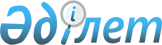 "2005 жылға арналған республикалық бюджет туралы" Қазақстан Республикасының Заңына өзгерiстер мен толықтырулар енгiзу туралы" Қазақстан Республикасы Заңының жобасы туралыҚазақстан Республикасы Үкіметінің 2005 жылғы 12 сәуірдегі N 334 Қаулысы

      Қазақстан Республикасының Үкiметi  ҚАУЛЫ ЕТЕДI: 

      "2005 жылға арналған республикалық бюджет туралы" Қазақстан Республикасының Заңына өзгерiстер мен толықтырулар енгiзу туралы" Қазақстан Республикасы Заңының жобасы Қазақстан Республикасының Парламентi Мәжiлiсiнiң қарауына енгiзiлсiн.        Қазақстан Республикасының 

      Премьер-Министрі 

Жоба    ҚАЗАҚСТАН РЕСПУБЛИКАСЫНЫҢ ЗАҢЫ  "2005 жылға арналған республикалық бюджет туралы" 

Қазақстан Республикасының Заңына өзгерiстер мен 

толықтырулар енгiзу туралы 

       1-бап. "2005 жылға арналған республикалық бюджет туралы" 2004 жылғы 2 желтоқсандағы Қазақстан Республикасының  Заңына (Қазақстан Республикасы Парламентiнiң Жаршысы, 2004 ж., N 22, 132-құжат) мынадай өзгерiстер мен толықтырулар енгiзiлсiн: 

      1) 1-бапта: 

      1) тармақшада: 

      "1 128 444 762" деген сандар "1 234 524 762" деген сандармен ауыстырылсын; 

      "984 195 003" деген сандар "1 090 664 073" деген сандармен ауыстырылсын; 

      "36 992 617" деген сандар "36 603 547" деген сандармен ауыстырылсын; 

      2) тармақшада "1 089 469 412" деген сандар "1 197 658 327" деген сандармен ауыстырылсын; 

      3) тармақшада "38 975 350" деген сандар "36 866 435" деген сандармен ауыстырылсын; 

      4) тармақшада: 

      "54 090 076" деген сандар "48 002 548" деген сандармен ауыстырылсын; 

      "64 512 908" деген сандар "60 459 925" деген сандармен ауыстырылсын; 

      "10 422 832" деген сандар "12 457 377" деген сандармен ауыстырылсын; 

      5) тармақшада: 

      "86 296 814" деген сандар "102 628 111" деген сандармен ауыстырылсын; 

      "88 296 814" деген сандар "102628 111" деген сандармен ауыстырылсын; 

      6) тармақшада "101 411 540" деген сандар "113 764 224" деген сандармен ауыстырылсын; 

      7) тармақшада "101 411 540" деген сандар "113 764 224" деген сандармен ауыстырылсын; 

      2) 2-бапта: 

      "15 145 500" деген сандар "14 950 000" деген сандармен ауыстырылсын; 

      "3 621 750" деген сандар "3 575 000" деген сандармен ауыстырылсын; 

      "421 440" деген сандар "416 000" деген сандармен ауыстырылсын; 

      "3 200 310" деген сандар "3 159 000" деген сандармен ауыстырылсын; 

      3) 8-бап мынадай мазмұндағы екiншi бөлiкпен толықтырылсын: 

      "2005 жылғы 1 шiлдеден бастап: 

      1) жалақының ең төменгi мөлшерi - 9 200 теңге; 

      2) базалық зейнетақы төлемiнiң мөлшерi - 3 000 теңге болып белгiленсiн."; 

      4) 14-баптың бiрiншi бөлiгiнде: 

      екiншi абзацта "2 550 415" деген сандар "2 947 277" деген сандармен ауыстырылсын; 

      үшiншi абзацта "2 158 182" деген сандар "2 251 428" деген сандармен ауыстырылсын; 

      бесiншi абзацта "89 737" деген сандар "107 052" деген сандармен ауыстырылсын; 

      он бiрiншi абзацтағы "мың теңге" деген сөздерден кейiн ";" белгiсi қойылып, мынадай мазмұндағы он екiншi, он үшiншi және он төртiншi абзацтармен толықтырылсын: 

      "мемлекеттiк қызметшiлерге, мемлекеттiк қызметшiлер болып табылмайтын мемлекеттiк мекемелердiң қызметкерлерiне және қазыналық кәсiпорындардың қызметкерлерiне жалақыны ұлғайтуға - 31 018 414 мың теңге; 

      жергiлiктi атқарушы органдардың мемлекеттiк тапсырысы негiзiнде кәсiптiк орта оқу орындарында оқитын студенттер стипендияларының мөлшерiн ұлғайтуға - 855 943 мың теңге; 

      жергiлiктi атқарушы органдардың мемлекеттiк тапсырысы негiзiнде кәсiптiк орта оқу орындарында оқитындарға жол жүруге өтемақыларды төлеуге - 271 258 мың теңге."; 

      5) 15-бапта: 

      бiрiншi абзацта "4 061 200" деген сандар "4 104 697" деген сандармен ауыстырылсын; 

      алтыншы абзацта "387 500" деген сандар "430 997" деген сандармен ауыстырылсын; 

      6) 17-бапта "205 922" деген сандар "70 963" деген сандармен ауыстырылсын; 

      7) 18-бапта "740 000" деген сандар "1 075 175" деген сандармен ауыстырылсын; 

      8) 22-бапта: 

      бiрiншi абзацта "7 553 292" деген сандар "8 101 211" деген сандармен ауыстырылсын; 

      үшiншi абзацта "1 489 122" деген сандар "1 524 451" деген сандармен ауыстырылсын; 

      бесiншi абзацта "583 980" деген сандар "1 131 899" деген сандармен ауыстырылсын; 

      оныншы абзацта "55 428" деген сандар "20 099" деген сандармен ауыстырылсын; 

      9) 23-бапта "12 881 986" деген сандар "13 657 725" деген сандармен ауыстырылсын; 

      10) 24-бап мынадай редакцияда жазылсын:       "24-бап. Қазақстан Республикасы Үкiметiнiң 2005 жылға 

               арналған резервi 14 258 913 мың теңге сомасында 

               бекiтiлсiн."; 

      11) 28-бапта "270 000" деген сандар "25 287" деген сандармен ауыстырылсын; 

      12) 29-бапта "47 707" деген сандар "50 997" деген сандармен ауыстырылсын; 

      13) 34-бапта "7 958 123" деген сандар "6 550 604" деген сандармен ауыстырылсын; 

      14) 35-бапта "19 755 000" деген сандар "19 500 000" деген сандармен ауыстырылсын; 

      15) 36-бапта "750 000 000" деген сандар "710 000 000" деген сандармен ауыстырылсын; 

      16) көрсетiлген Заңға 1, 2 және 4-қосымшалар осы Заңға 1, 2 және 3-қосымшаларға сәйкес жаңа редакцияда жазылсын. 

       2-бап. Осы Заң 2005 жылғы 1 қаңтардан бастап қолданысқа  енгізіледі.        Қазақстан Республикасының 

      Президенті 

"2005 жылға арналған      

республикалық бюджет туралы"  

Қазақстан Республикасының Заңына 

өзгерістер мен толықтырулар   

енгізу туралы"          

Қазақстан Республикасының    

2005 жылғы  мамырдағы N  Заңына 

1-ҚОСЫМША            

 

  "2005 жылға арналған      

республикалық бюджет туралы"  

Қазақстан Республикасының    

2004 жылғы 2 желтоқсандағы   

N 3-ІІІ Заңына        

1-ҚОСЫМША             2005 жылға арналған республикалық бюджет ___________________________________________________________________ 

Санаты                     Атауы                         Сомасы, 

  Сыныбы                                                мың теңге 

    Ішкi сыныбы 

___________________________________________________________________ 

   1                         2                              3 

___________________________________________________________________ 

         І. Кірістер                                 11234524762 1         Салықтық түсiмдер                              1090664073 

  01     Табыс салығы                                   514856479 

    1     Корпорациялық табыс салығы                     514856479 

  05     Тауарларға, жұмыстарға және қызметтер       511784834 

         көрсетуге салынатын iшкi салықтар 

    1     Қосылған құн салығы                            292831666 

    2     Акциздер                                         9260692 

    3     Табиғи және басқа ресурстарды пайдаланғаны     209156867 

          үшін түсетін түсімдер 

    4     Кәсіпкерлік және кәсіби қызметті жүргізгені       535609 

          үшін алынатын алымдар 

  06     Халықаралық сауда мен сыртқы операцияларға   58121025 

           салынатын салықтар 

    1     Кеден төлемдерi                                 49933038 

    2     Халықаралық сауда мен операцияларға              8187987 

          салынатын басқа да салықтар 

  07     Басқа да салықтар                                96513 

    1     Басқа да салықтар                                   96513 

  08     Заңдық мәндi іс-әрекеттердi жасағаны         5805222 

         және (немесе) құжаттар бергенi үшiн 

         оған уәкiлеттiгi бар мемлекеттiк 

         органдар немесе лауазымды адамдар 

         алатын мiндеттi төлемдер 

    1     Мемлекеттiк баж                                  5805222 

2         Салықтық емес түсімдер                          36603547 

    01       Мемлекет меншігінен түсетін түсімдер         28168438 

    1     Мемлекеттік кәсіпорынның таза кірісі бөлігін-    628000 

          дегі түсімдер 

    3     Мемлекет меншігіндегі акциялардың мемлекет-      4775500 

          тік пакетіне дивидендтер 

    5     Мемлекет меншігіндегі мүлікті жалға беруден     18795000 

          түсетін кірістер 

    6     Бюджет қаражатын банк шоттарына орналастыр-       801615 

          ғаны үшін сыйақылар (мүдделер) 

    7     Мемлекеттік бюджеттен берілген кредиттер         1549417 

          бойынша сыйақылар (мүдделер) 

    9     Мемлекеттік меншіктен түсетін өзге де кірістер   1618906 

   02        Мемлекеттiк бюджеттен қаржыландырылатын       3886828 

           мемлекеттiк мекемелердiң тауарларды 

           (жұмыстарды, қызметтер көрсетудi) 

           өткiзуiнен түсетiн түсiмдер 

    1     Мемлекеттiк бюджеттен қаржыландырылатын          3886828 

          мемлекеттiк мекемелердiң тауарларды (жұмыстар- 

          ды, қызметтер көрсетудi) өткiзуiнен 

          түсетiн түсiмдер 

   03        Мемлекеттік бюджеттен қаржыландырылатын         87536 

           мемлекеттiк мекемелер ұйымдастыратын мемле- 

           кеттiк сатып алуды өткiзуден түсетiн ақша 

           түсiмдерi 

    1     Мемлекеттiк бюджеттен қаржыландырылатын мемле-     87536 

          кеттік мекемелер ұйымдастыратын мемлекеттiк 

          сатып алу өткiзуден түсетiн ақша түсiмдерi 

   04        Мемлекеттiк бюджеттен қаржыландырылатын,      1773513 

           сондай-ақ Қазақстан Республикасы Ұлттық 

           Банкiнiң бюджетiнен (шығыстар сметасынан) 

           ұсталатын және қаржыландырылатын мемлекет- 

           тiк мекемелер салатын айыппұлдар, өсімпұл- 

           дар, санкциялар, өндiрiп алулар 

    1     Мемлекеттiк бюджеттен қаржыландырылатын,         1773513 

          сондай-ақ Қазақстан Республикасы Ұлттық Банкi- 

          нiң бюджетiнен (шығыстар сметасынан) ұсталатын 

          және қаржыландырылатын мемлекеттiк мекемелер 

          салатын айыппұлдар, өсімпұлдар, санкциялар, 

          өндiрiп алулар 

   05        Гранттар                                          766282 

    2     Қаржылық көмек                                    766282 

   06        Басқа да салықтық емес түсiмдер                1920950 

    1     Басқа да салықтық емес түсiмдер                  1920950 

3         Негiзгi капиталды сатудан түсетiн түсiмдер      12248627 

   01        Мемлекеттiк мекемелерге бекiтiлген              55222 

           мемлекеттiк мүлiктi сату 

    1     Мемлекеттiк мекемелерге бекiтiлген мемлекет-       55222 

          тiк мүлiктi сату 

   02     Мемлекеттiк материалдық резервтегi тауар-    12193373 

           ларды сату 

    1     Мемлекеттiк материалдық резервтегi тауарларды   12193373 

          caту 

   03        Жердi және материалдық емес активтерді сату       32 

    2     Материалдық емес активтердi сату                      32 

4         Ресми трансферттерден түсетiн түсiмдер          95008515 

   01        Төмен тұрған мемлекеттік басқару органда-    95008515 

           рынан алынатын трансферттер 

    1     Облыстық бюджеттерден, Астана және Алматы       95008515 

          қалаларының бюджеттерiнен алынатын 

          трансферттер 

____________________________________________________________________ ____________________________________________________________________ 

Функционалдық топ                                         Сомасы, 

   Әкімші                  Атауы                         мың теңге 

       Бағдарлама 

____________________________________________________________________ 

        1                    2                               3 

____________________________________________________________________ 

            ІІ.   Шығындар                                 1197658327 

01         Жалпы сипаттағы мемлекеттiк қызметтер          72489153 

           көрсету 

  101      Қазақстан Республикасы Президентінiң            1008706 

           Әкiмшілігі 

      001  Мемлекет басшысының қызметін қамтамасыз ету      864543 

      002  Мемлекеттiң iшкi және сыртқы саясатының           70980 

           стратегиялық аспектілерiн болжамды-талдамалық 

           қамтамасыз ету 

      003  Мұрағат қорының, баспа басылымдарының            73183 

           сақталуын қамтамасыз ету және оларды арнайы 

           пайдалану 

   102     Қазақстан Республикасы Парламентiнiң            5169722 

           Шаруашылық басқармасы 

      001  Қазақстан Республикасы Парламентiнiң            4973411 

           қызметін қамтамасыз ету 

      002  Заң жобалары мониторингінің автоматтан-           11436 

           дырылған жүйесін құру 

      003  Қазақстан Республикасы Парламентінің             184875 

           Шаруашылық басқармасы объектілерін салу 

           және қайта жаңарту 

   104     Қазақстан Республикасы Премьер-Министрiнiң      1083463 

           Кеңсесi 

      001  Қазақстан Республикасы Премьер-Министрiнiң      1083463 

           қызметін қамтамасыз ету 

   106     Адам құқықтары жөніндегі ұлттық орталық           26368 

      001  Адам құқықтары жөніндегі уәкілдің                 26368 

           қызметін қамтамасыз ету 

   201     Қазақстан Республикасы Ішкі iстер                 11294 

           министрлiгi 

      002  Елдің қоғамдық тәртіп саласындағы саяси           11294 

           мүдделерiн қамтамасыз ету 

   204     Қазақстан Республикасы Сыртқы iстер            12722740 

           министрлiгi 

      001  Сыртқы саяси қызметті қамтамасыз ету            8500548 

      002  Халықаралық ұйымдарға және басқа да             1552299 

           халықаралық органдарға қатысу 

      003  Мемлекеттiк шекараны делимитациялау және         191891 

           демаркациялау 

      004  Қазақстан Республикасы Сыртқы істер              283000 

           министрлігі объектілерін салу және қайта 

           жаңарту 

      005  Шетелдік іссапарлар                              695429 

      008  Шетелдегі дипломатиялық өкілдіктердің арнайы,    100965 

           инженерлік-техникалық және нақты қорғалуын 

           қамтамасыз ету 

      009  Қазақстан Республикасының дипломатиялық         1385438 

           өкілдіктерін орналастыру үшін шетелде 

           жылжымайтын мүлік объектілерін сатып алу 

           және салу 

      010  Қазақстан Республикасының шетелдік мемлекет-      13170 

           терге заңсыз әкелінген және сауда-саттық 

           құрбандары болған, сондай-ақ шет елдерде басқа 

           қылмыстардан зардап шеккен және форс-мажорлық 

           жағдайларда қалған азаматтарына қаржылық көмек 

           көрсету 

   217     Қазақстан Республикасы Қаржы министрлiгi       30229809 

      001  Мемлекеттік бюджеттің атқарылуын және оның     23513814 

           атқарылуына бақылауды қамтамасыз ету 

      002  Инвестициялық жобалардың аудитін жүзеге асыру     12100 

      003  Тарату және банкроттық рәсімдерді жүргізу         75204 

      004  Акциздік және есептеу-бақылау маркаларын          70559 

           басып шығару 

      007  Қазақстан Республикасы Қаржы министрлігі        2486377 

           органдарының ақпараттық жүйелерін құру және 

           дамыту 

      008  Мемлекеттік органдар үшін автомашиналар          355934 

           паркін жаңарту 

      015  Сенімді тұлғалардың (агенттердің) қызметте-        3065 

           ріне ақы төлеу 

      016  Жекешелендiру, мемлекеттік мүлiктi басқару,      500000 

           жекешелендiруден кейiнгi қызмет, осымен 

           және кредит беруге байланысты дауларды 

           реттеу, кредиттер және мемлекеттік 

           кепiлдiктер бойынша мiндеттемелердi орындау 

           есебiнен алынған немесе өндiрiп алынған мүлiктi 

           есепке алу, сақтау 

      017  "Министрліктер үйі" ғимаратын күтіп ұстау және   270968 

           сақтандыру 

      019  Жеңілдікті тұрғын үй кредиттері бойынша           50997 

           бағамдық айырманы төлеу 

      023  Акцияларының мемлекеттік пакеттері республика.    84725 

           лық меншіктегі акционерлік қоғамдардың 

           жарғылық капиталдарының ең төменгі мөлшерін 

           қамтамасыз ету 

      024  Тұрғын үй құрылыс жинақ салымдары бойынша         25287 

           сыйлықақылар төлеу 

      026  Кедендік бақылау және кедендік инфрақұрылым     2732394 

           объектілерін салу 

      104  Нашақорлыққа және есірткі бизнесіне               48385 

           қарсы күрес 

   220     Қазақстан Республикасы Экономика және            868826 

           бюджеттiк жоспарлау министрлігі 

      001  Стратегиялық, орта мерзімді экономикалық және    525360 

           бюджеттік жоспарлау саласындағы уәкілетті 

           органның жұмысын қамтамасыз ету 

      002  Мемлекеттiк басқарудың ахуалдық жүйесiн құру      25000 

      003  Қазақстан Республикасы Экономика және             32718 

           бюджеттiк жоспарлау министрлiгiнің 

           ақпараттық жүйелерін құру 

      005  Жұмылдыру әзірлігі                                19113 

      010  Қазақстан Республикасының егемен кредиттік        23071 

           рейтингін қайта қарау мәселелері бойынша 

           халықаралық рейтинг агенттіктерімен өзара 

           іс-қимыл жасау 

      011  Әлеуметтік-экономикалық дамудың талдамалық       242064 

           зерттеулері 

      013  Қазақстан Республикасының Индустриялық-            1500 

           инновациялық дамуы стратегиясын іске 

           асыру барысында сыртқы бағалау жүргізу 

   225     Қазақстан Республикасы Бiлiм және ғылым         6663340 

           министрлiгi 

      002  Iргелi және қолданбалы ғылыми зерттеулер        6461352 

      005  Ғылыми объектілерді салу және қайта жаңарту      126638 

      007  Мемлекеттік сыйлықтар және стипендиялар           75350 

   406     Республикалық бюджеттiң атқарылуын бақылау       205591 

           жөніндегі есеп комитетi 

      001  Республикалық бюджеттің атқарылуын бақылауды     195914 

           қамтамасыз ету 

      002  Қаржы бақылау объектiлерi бойынша деректердің 

           ақпараттық базасын құру және дамыту                9677 

   603     Қазақстан Республикасы Ақпараттандыру және      2590478 

           байланыс агенттігі 

      001  Ақпараттандыру және байланыс саласындағы         169536 

           уәкілетті органның қызметін қамтамасыз ету 

      003  Ақпараттандыру және байланыс саласындағы          27720 

           қолданбалы ғылыми зерттеулер 

      005  Мемлекеттік деректер базаларын құру              463244 

      007  Мемлекеттік органдардың электрондық құжат        401836 

           айналымының бірыңғай жүйесін құру 

      008  Мемлекеттік органдардың ақпараттық               216800 

           инфрақұрылымын құру 

      010  Ведомствоаралық ақпараттық жүйелердің            250920 

           жұмыс істеуін қамтамасыз ету 

      011  Мемлекеттік органдардың бірыңғай көліктік 

           ортасын құру                                    1060422 

   606     Қазақстан Республикасы Статистика               2870397 

           агенттігi 

      001  Статистика саласындағы уәкілетті органның       2213202 

           қызметін қамтамасыз ету 

      002  Республиканың әлеуметтiк-экономикалық жағдайы    622141 

           туралы ақпараттық-статистикалық 

           деректер базасын құру 

      003  Мемлекеттік статистика органдарының ақпараттық    12000 

           жүйелерiн құру 

      004  Мемлекеттiк статистика саласындағы қолданбалы     23054 

           ғылыми зерттеулер 

   608     Қазақстан Республикасы Мемлекеттiк қызмет        578921 

           iстерi агенттiгi 

      001  Мемлекеттiк қызмет саласындағы уәкілетті         272200 

           органның қызметін қамтамасыз ету 

      002  Республиканың мемлекеттiк қызмет кадрларын        70560 

           ақпараттандыру және тестілеу жүйесiнiң 

           жұмыс iстеуi 

      003  Мемлекеттік басқару және мемлекеттік қызмет        5000 

           саласындағы қолданбалы ғылыми-зерттеулер 

      006  Мемлекеттік қызметшілердің шетелдерде             231161 

           біліктілігін арттыру 

   637     Қазақстан Республикасы Конституциялық Кеңесi      116488 

      001  Қазақстан Республикасы Конституциялық            116488 

           Кеңесiнің қызметін қамтамасыз ету 

   690     Қазақстан Республикасы Орталық сайлау           2260216 

           комиссиясы 

      001  Сайлау өткiзуді ұйымдастыру                      932168 

      002  "Сайлау" автоматтандырылған ақпараттық          1328048 

           жүйесін құру 

   694     Қазақстан Республикасы Президентінің Іс         6082794 

           басқармасы 

      001  Мемлекет Басшысының, Премьер-Министрдің және    5697825 

           мемлекеттік органдардың басқа да лауазымды 

           адамдарының қызметін қамтамасыз ету 

      009  Мемлекеттiк органдар үшiн автомашиналар паркiн   384969 

           жаңарту 

02        Қорғаныс                                        73923262 

    202     Қазақстан Республикасы Төтенше жағдайлар       14283556 

           министрлігі 

       001  Төтенше жағдайлардың алдын алу, жою және        2705832 

           мемлекеттік материалдық резерв жүйесін 

           басқару саласындағы уәкілетті органның 

           қызметін қамтамасыз ету 

      002  Табиғи және техногендік сипаттағы төтенше      11075739 

           жағдайларды жоюды ұйымдастыру 

      003  Төтенше жағдайлардан қорғау объектілерін         483400 

           салу мен қайта жаңарту 

      004  Өрт қауіпсіздігі саласында сынақтарды талдау       8071 

           және жүргізу 

      007  Мемлекеттік органдар мен мекемелер мамандарын     10514 

           төтенше жағдай ахуалында іс-әрекет 

           жасауға даярлау 

   208     Қазақстан Республикасының Қорғаныс министрлiгi 57815129 

      001  Қарулы Күштердің жеке құрамын, қару-жарақта-   35503411 

           рын, әскери және өзге техникаларын, жабдық- 

           тарын, жануарларын және инфрақұрылымын ұстау 

      002  Қарулы Күштер қызметінің негізгі түрлерін       8405376 

           қамтамасыз ету 

      003  Қарулы Күштердің ақпараттық жүйелерін құру       536612 

      004  Қарулы Күштердің инфрақұрылымын дамыту          3300078 

      006  Қару-жарақ, әскери және өзге техниканы,         5308282 

           байланыс жүйелерін жаңғырту және сатып алу 

      007  Полигондарды жалға беру туралы мемлекетара-     2729645 

           лық шарттарға сәйкес қару-жарақ пен әскери 

           техниканы жеткізу және жөндеу 

      008  Қорғаныс сипатындағы қолданбалы ғылыми            87001 

           зерттеулер мен тәжірибе-конструкторлық 

           жұмыстар 

      015  Әскерге шақырылғанға дейінгілерді әскери-        130000 

           техникалық мамандықтар бойынша даярлау 

      016  Қарулы Күштерді материалдық-техникалық          1814724 

           қамтамасыз ету 

   678     Қазақстан Республикасы Республикалық ұланы      1824577 

      001  Қорғалатын адамдардың қауiпсiздiгiн             1259978 

           қамтамасыз етуге және салтанатты рәсiмдерді 

           орындауға қатысу 

      002  Республикалық ұлан объектілерін салу             564599 

03        Қоғамдық тәртіп, қауіпсіздік, құқық,       123199100 

            сот, қылмыстық-атқару қызметі 

   104     Қазақстан Республикасы Премьер-Министрінің       344072 

           Кеңсесі 

      002  Мемлекеттік органдарда ақпараттық қауіпсіздікті   92628 

           ұйымдастыру және қамтамасыз ету 

      003  Мемлекеттiк мекемелерді фельдъегерлік байланыс-  251444 

           пен қамтамасыз ету 

   201     Қазақстан Республикасы Ішкі iстер              39689590 

           министрлiгi 

      001  Республикалық деңгейде қоғамдық тәртiптi       33554278 

           қорғау және қоғамдық қауiпсiздiктi 

           қамтамасыз ету 

      003  Қылмыстық процеске қатысатын адамдардың          106094 

           құқықтары мен бостандықтарын қорғауды 

           қамтамасыз ету 

      004  Арнайы және әскери тасымалдар                     52286 

      007  Қоғамдық тәртіп және қоғамдық қауіпсіздік        359914 

           объектілерін салу, қайта жаңарту 

      008  Ішкі істер органдарының ақпараттық жүйелерін     114630 

           құру 

      009  3-мемлекеттік жоба                              1500000 

      016  Жүргiзушi куәлiктерiн, көлiк құралдарын         2226552 

           мемлекеттiк тiркеу үшiн қажет құжаттарды және 

           нөмiр белгiлерiн дайындау 

      017  Қазақстан Республикасы Iшкi iстер                576236 

           министрлiгiнiң iшкi әскерлерi әскери 

           бөлiмдерiнiң жауынгерлiк дайындығын арттыру 

      018  Қазақстан Республикасына келетін шетелдік         11000 

           азаматтарды көші-қон карточкалармен 

           қамтамасыз ету 

      104  Нашақорлыққа және есірткі бизнесіне қарсы күрес  327599 

      110  Терроризмге және экстремизм мен сепаратизмнің    861001 

           басқа да көріністеріне қарсы күрес 

   221     Қазақстан Республикасы Әділет министрлігі      20621626 

      001  Мемлекеттің қызметін құқықтық қамтамасыз ету    3833228 

      002  Сот сараптамаларын жүргiзу                       623096 

      003  Сотталғандарды ұстау                           10459420 

      004  Қылмыстық-атқару жүйесi объектілерін салу       1674300 

           және қайта жаңарту 

      005  Сотта адвокаттардың заңгерлік көмек көрсетуі     139954 

      006  Құқықтық насихат                                  71501 

      008  Әділет органдарының ақпараттық жүйесін құру       30400 

      009  Қылмыстық-атқару жүйесінің ақпараттық              5000 

           жүйесін құру 

      010  Халыққа "бір терезе" қағидаты бойынша қызмет     500000 

           көрсететін орталықтардың қызметін қамтамасыз ету 

      011  Түзету мекемелерінде СПИД індетіне қарсы           3000 

           іс-қимыл 

      012  Тергеу-қамауға алынған адамдарды ұстау          2324016 

      013  Тергеу изоляторларында СПИД індетіне қарсы         1000 

           іс-қимыл 

      015  Қазақстан Республикасы азаматтарының             930808 

           төлқұжаттары мен жеке куәліктерін дайындау 

      104  Нашақорлыққа және есiрткi бизнесiне қарсы күрес   25903 

   410     Қазақстан Республикасы Ұлттық қауiпсiздiк      40905852 

           комитеті 

      001  Ұлттық қауiпсiздiктi қамтамасыз ету            36741852 

      002  Ұлттық қауіпсіздік жүйесін дамыту бағдарламасы  4164000 

   501     Қазақстан Республикасы Жоғарғы Соты             9821253 

      001  Сот жүйесі органдарының қызметін қамтамасыз ету 9526172 

      002  Қазақстан Республикасы сот жүйесi органдарының    82500 

           бiрыңғай автоматтандырылған ақпараттық-талдау 

           жүйесін құру 

      004  Судьяларды тұрғын үймен қамтамасыз ету           130000 

      005  Жекелеген негіздемелер бойынша республикалық      82581 

           меншікке түскен мүлікті бағалау, сақтау және 

           сату 

   502     Қазақстан Республикасының Бас прокуратурасы     6340324 

      001  Қазақстан Республикасында заңдардың және заңға  6136486 

           тәуелді актілердің дәлме-дәл және бірізді 

           қолданылуын  жоғары қадағалауды іске асыру 

      002  Криминалдық және жедел есеп жүргiзу жөніндегі      1838 

           мемлекетаралық ақпараттық өзара іс-қимыл 

      003  Қазақстан Республикасының Бас прокуратурасының   202000 

           Құқықтық статистика және арнаулы есепке алу 

           комитетінің ақпараттық жүйесiн құру 

   618     Қазақстан Республикасы Экономикалық және        4055772 

           сыбайлас жемқорлық қылмысқа қарсы күрес 

           агенттiгi (қаржы полициясы) 

      001  Экономикалық және сыбайлас жемқорлық қылмысқа   3921483 

           қарсы күрес жөніндегі уәкілетті органның 

           қызметін қамтамасыз ету       

      002  Қылмыстық процеске қатысатын адамдардың           47342 

           құқықтары мен бостандықтарын қорғауды 

           қамтамасыз ету 

      003  Қазақстан Республикасы Экономикалық және          80647 

           сыбайлас жемқорлық қылмысқа қарсы күрес 

           жөніндегі агенттiгiнің автоматтандырылған 

           бiрыңғай ақпараттық-телекоммуникациялық 

           жүйесiн құру 

      104  Нашақорлыққа және есiрткi бизнесiне қарсы күрес    6300 

    678     Қазақстан Республикасы Республикалық ұланы        75000 

      110  Терроризмге және экстремизм мен сепаратизмнің     75000 

           басқа да көріністеріне қарсы күрес 

   680     Қазақстан Республикасы Президентінің Күзет      1345611 

           қызметі 

      001  Мемлекеттер басшылары мен жекелеген лауазымды    1345611 

           тұлғалардың қауiпсiздiгiн қамтамасыз ету 

04        Бiлiм беру                                      66284355 

   200     Қазақстан Республикасы Мәдениет, ақпарат        1018363 

           және спорт министрлігі 

       002  Спорт бойынша білім беру объектілерін салу       275160 

           және қайта жаңарту 

      003  Спортта дарындылық көрсеткен балаларды оқыту     607464 

           және тәрбиелеу 

      004  Орта кәсіптік білімді мамандар даярлау           118120 

      005  Мемлекеттік мәдениет ұйымдары кадрларының         17619 

           біліктілігін арттыру және оларды қайта даярлау 

   201     Қазақстан Республикасы Ішкі істер               2133111 

           министрлігі 

      010  Орта кәсіптік білімді мамандар даярлау           476500 

      011  Кадрлардың бiлiктiлiгiн арттыру және              75786 

           қайта даярлау 

      012  Жоғары кәсіби білімді мамандарды даярлау        1437375 

      013  Білім беру объектілерін салу және                143450 

           қайта жаңарту 

    202       Қазақстан Республикасы Төтенше жағдайлар         202440 

           министрлігі 

      006  Жоғары кәсіби білімді мамандар даярлау           202440 

   204     Қазақстан Республикасы Сыртқы iстер               25145 

           министрлiгi 

      007  Дипломатиялық қызмет органдары үшін                25145 

           мемлекеттік қызметшілерді қайта даярлау 

   208     Қазақстан Республикасы Қорғаныс министрлiгi     3748512 

      005  Білім берудің мамандандырылған ұйымдарында       171522 

            жалпы білім беру 

      010  Орта кәсiптiк білiмдi мамандар даярлау           347417 

      011  Жоғары және жоғары оқу орнынан кейінгі          3229573 

           кәсіби білімді мамандар даярлау 

    213     Қазақстан Республикасы еңбек және халықты          2051 

           әлеуметтік қорғау министрлігі 

      022  Халықты әлеуметтік қорғаудың мемлекеттік           2051 

           ұйымдары кадрларының біліктілігін арттыру 

           және оларды қайта даярлау 

    220       Қазақстан Республикасы Экономика және            123771 

           бюджеттік жоспарлау министрлігі 

      042  Экономика саласындағы басшы қызметкерлердің      123771 

           біліктілігін арттыру 

   221     Қазақстан Республикасы Әділет министрлігі        392330 

      007  Орта кәсiптiк бiлiмдi мамандар даярлау           144636 

      016  Жоғары кәсіптік білімді мамандар даярлау         226625 

      017  Кадрлардың біліктілігін арттыру және оларды       21069 

           қайта даярлау 

   225     Қазақстан Республикасы Білім және ғылым        52912357 

           министрлігі 

      001  Білім және ғылым саласындағы уәкілетті           567552 

           органның қызметін қамтамасыз ету 

      008  Білім беру ұйымдары үшін оқулықтар мен оқу       532000 

           әдістемелік кешендерін әзірлеу және тәжірибеден 

           өткізу, білім беру саласында қызмет көрсететін 

           республикалық ұйымдар және шетелдегі қазақ 

           диаспорасы үшін оқу әдебиетін шығару және 

           жеткізу 

      009  Дарынды балаларды оқыту және тәрбиелеу          1357403 

      010  Республикалық мектеп олимпиадаларын,             376395 

           конкурстарды, республикалық маңызы бар 

           мектептен тыс іс-шараларды өткізу 

      011  Білім беру және ғылым объектілерін салу және    2772909 

           қайта жаңарту 

      012  Облыстық бюджеттерге, Астана және Алматы       11672030 

           қалаларының бюджеттеріне білім беру 

           объектілерін салуға және қайта жаңартуға 

           берілетін нысаналы даму трансферттері 

      013  Орта кәсiптiк бiлiмдi мамандар даярлау           628570 

      014  Бiлiм беру саласындағы қолданбалы ғылыми         105251 

           зерттеулер 

      016  Облыстық бюджеттерге, Астана және Алматы         772684 

           қалаларының бюджеттеріне жергілікті атқарушы 

           органдардың мемлекеттік тапсырысы негізінде 

           кәсіптік орта оқу орындарында оқитын студент- 

           тердің стипендиялары мөлшерін ұлғайтуға 

           берілетін ағымдағы нысаналы трансферттер 

      017  Мәдениет пен өнер саласында үзіліссiз оқуды     1086782 

           қамтамасыз ету 

      020  Жоғары және жоғары оқу орнынан кейінгі         21467998 

           кәсіптік білімді мамандар даярлау 

      021  Жоғары кәсіби білімді мамандар даярлауда          12791 

           мемлекеттік кредит беруді ұйымдастыру 

      022  Бiлiм беру жүйесін ақпараттандыру                 80200 

      023  Мемлекеттік білім беру ұйымдарындағы             163368 

           кадрлардың бiлiктiлiгiн арттыру және 

           қайта даярлау 

      025  Білім беру жүйесін әдістемелік қамтамасыз ету    751484 

           және білім беру қызметтерінің сапасын талдау 

      027  Бірыңғай ұлттық тестілеу жүйесін жасау           485638 

      028  Облыстық бюджеттерге, Астана және Алматы        2947277 

           қалаларының бюджеттеріне жалпы орта білім 

           беретін мемлекеттік мекемелердің үлгі 

           штаттарын ұстауды қамтамасыз етуге 

           берілетін ағымдағы нысаналы трансферттер 

      029  Облыстық бюджеттерге, Астана және Алматы        2251428 

           қалаларының бюджеттеріне жаңадан пайдалануға 

           берілетін білім беру объектілерін ұстауға 

           берілетін ағымдағы нысаналы трансферттер 

      030  Облыстық бюджеттерге, Астана және Алматы         247022 

           қалаларының бюджеттеріне жергілікті атқарушы 

           органдардың мемлекеттік тапсырысы негізінде 

           кәсіптік орта оқу орындарында оқып жатқандар 

           үшін жол жүруге өтемақы төлеуге берілетін 

           ағымдағы нысаналы трансферттер 

      031  Алматы қаласының бюджетіне білім беру            500000 

           объектілерінің сейсмотұрақтылығын күшейту үшін 

           берілетін нысаналы даму трансферттері 

      034  Облыстық бюджеттерге, Астана және Алматы         500000 

           қалаларының бюджеттеріне жалпы орта білім 

           беретін мемлекеттік мекемелерді Интернетке 

           қосылуын және трафигіне ақы төлеуге берілетін 

           ағымдағы нысаналы трансферттер 

      035  Облыстық бюджеттерге, Астана және Алматы         789300 

           қалаларының бюджеттеріне жалпы орта білім 

           беретін мемлекеттік мекемелердің кітапхана 

           қорларын жаңарту үшін оқулықтар мен оқу 

           әдістемелік кешендерді сатып алуға және 

           жеткізуге берілетін ағымдағы нысаналы 

           трансферттер 

      036  Облыстық бюджеттерге, Астана және Алматы        2023300 

           қалаларының бюджеттеріне жалпы орта білім 

           беретін мемлекеттік мекемелерде лингафондық 

           және мультимедиалық кабинеттер құруға 

           берілетін ағымдағы нысаналы трансферттер 

      037  Облыстық бюджеттерге, Астана және Алматы         286100 

           қалаларының бюджеттеріне жалпы орта білім 

           беретін мемлекеттік мекемелердің материалдық- 

           техникалық базасын нығайтуға берілетін 

           ағымдағы нысаналы трансферттер 

      038  Облыстық бюджеттерге, Астана және Алматы         430997 

           қалаларының бюджеттеріне облыстық (қалалық) 

           педагог кадрлардың біліктілігін арттыру 

           институттарының педагог қызметкерлерін қайта 

           даярлауға және олардың біліктілігін арттыруға 

           берілетін ағымдағы нысаналы трансферттер 

      039  Облыстық бюджеттерге, Астана және Алматы          75000 

           қалаларының бюджеттеріне облыстық (қалалық) 

           педагог кадрлардың біліктілігін арттыру 

           институттарының материалдық-техникалық 

           базасын нығайтуға берілетін ағымдағы нысаналы 

           трансферттер 

      104  Нашақорлыққа және есірткі бизнесіне қарсы күрес   28878 

   226     Қазақстан Республикасы Денсаулық сақтау         4830225 

           министрлiгi 

      002  Орта кәсiптiк бiлiмдi мамандар даярлау           164722 

      003  Жоғары және жоғары оқу орнынан кейінгі          2798215 

           кәсіптік білімді мамандар даярлау 

      013  Облыстық бюджеттерге, Астана және Алматы          83259 

           қалаларының бюджеттеріне жергілікті атқарушы 

           органдардың мемлекеттік тапсырысы негізінде 

           кәсіптік орта оқу орындарында оқитын студент- 

           тердің стипендиялары мөлшерін ұлғайтуға 

           берілетін ағымдағы нысаналы трансферттер 

      014  Мемлекеттік денсаулық сақтау ұйымдары кадр-      626723 

           ларының біліктілігін арттыру және қайта 

           даярлау 

      015  Медициналық білім беру жүйесін әдістемелік         3248 

           қамтамасыз ету 

      021  Облыстық бюджеттерге, Астана және Алматы          24236 

           қалаларының бюджеттеріне жергілікті атқарушы 

           органдардың мемлекеттік тапсырысы негізінде 

           кәсіптік орта оқу орындарында оқып жатқандар 

           үшін жол жүруге өтемақы төлеуге берілетін 

           ағымдағы нысаналы трансферттер 

      026  Білім беру объектілерін салу және қайта жаңарту  884420 

      039  Облыстық бюджеттерге, Астана және Алматы          95631 

           қалаларының бюджеттеріне мемлекеттік тапсырыс 

           шеңберінде орта кәсіптік білім беру бойынша 

           оқыту құнының ұлғаюы бойынша шығыстарды өтеуге 

           берілетін ағымдағы нысаналы трансферттер 

      040  Облыстық бюджеттерге, Астана және Алматы         149771 

           қалаларының бюджеттеріне медицина кадрларын, 

           сондай-ақ денсаулық сақтау саласындағы 

           менеджерлерді қайта даярлауға және олардың 

           біліктілігін арттыруға берілетін ағымдағы 

           нысаналы трансферттер 

   501     Қазақстан Республикасы Жоғарғы Соты               62047 

      003  Сотқа магистрант-үміткерлерді даярлау және        62047 

           соттар мен сот жүйесі қызметкерлерінің 

           бiлiктiлiгiн арттыру 

   608     Қазақстан Республикасы Мемлекеттiк қызмет        229173 

           iстерi агенттiгi 

      004  Мемлекеттік қызметшілерді даярлау, қайта даярлау 229173 

           және бiлiктiлiгiн арттыру 

   618     Қазақстан Республикасы Экономикалық және         597744 

           сыбайлас жемқорлық қылмысқа қарсы күрес 

           агенттігі (қаржы полициясы) 

      004  Жоғары кәсіби білімді мамандар даярлау           227980 

      005  Қаржы полициясының объектілерін салу және        369764 

           қайта жаңарту 

    694       Қазақстан Республикасы Президентінің Іс            7086 

           басқармасы 

       011  Дәрігерлерді шетелдерде қайта даярлау және         7086 

           мамандандыру 

05        Денсаулық сақтау                              56807134 

   201     Қазақстан Республикасы Ішкi iстер                855780 

           министрлігі 

      014  Әскери қызметшiлердi, құқық қорғау органдарының  855780 

           қызметкерлерiн және олардың отбасы мүшелерiн 

           емдеу 

   208     Қазақстан Республикасы Қорғаныс министрлiгi     1218514 

      012  Әскери қызметшiлердi және олардың отбасы        1 218514 

           мүшелерін емдеу 

   225     Қазақстан Республикасы Бiлiм және ғылым          194941 

           министрлiгi 

      019  Балаларды оңалту                                 194941 

   226     Қазақстан Республикасы Денсаулық сақтау        52860068 

           министрлiгi 

      001  Денсаулық сақтау саласындағы уәкілетті          1397025 

           органның қызметін қамтамасыз ету 

      005  Облыстық бюджеттерге, Астана қаласының          9032500 

           бюджетіне денсаулық сақтау объектілерін салуға 

           және қайта жаңартуға берілетін нысаналы 

           даму трансферттері 

      006  Республикалық деңгейде халықтың                 1683604 

           санитарлық-эпидемиологиялық салауаттылығы 

      007  Республикалық денсаулық сақтау ұйымдары үшін     292436 

           қанды, оның компоненттерін және препараттарын 

           өндіру 

      008  Арнайы медицина резервін сақтау                   37422 

      009  Денсаулық сақтау саласындағы қолданбалы         1536484 

           ғылыми зерттеулер 

      010  Жоғары мамандандырылған медициналық көмек       5397463 

           көрсету 

      011  Туберкулезбен ауыратындарға мамандандырылған     782783 

           және санаторий-сауықтыру медициналық 

           көмек көрсету 

      012  Ана мен баланы қорғау                           1324420 

      016  Денсаулық сақтау объектілерін салу және        17077500 

           қайта жаңарту 

      017  Сот-медицина сараптамасы                         726148 

      018  Денсаулық сақтау саласында тарихи мұра             8774 

           құндылықтарын сақтау 

      019  Денсаулық сақтаудың ақпараттық жүйелерін құру    300000 

      023  Ауылдық (селолық) жерлердегі денсаулық сақтауда  400000 

           ұтқыр және телемедицинаны дамыту 

      025  Республикалық иммундық-биологиялық зертхананы    526000 

           жарақтандыру 

      027  Облыстық бюджеттерге, Астана және Алматы         107052 

           қалаларының бюджеттеріне жаңадан пайдалануға 

           берілетін денсаулық сақтау объектілерін ұстауға 

           берілетін ағымдағы нысаналы трансферттер 

      028  Облыстық бюджеттерге, Астана және Алматы        4163745 

           қалаларының бюджеттеріне дәрілік заттарды, 

           вакциналарды және басқа иммундық-биологиялық 

           препараттарды сатып алуға берілетін 

           ағымдағы нысаналы трансферттер 

      032  Алматы қалалық бюджетіне денсаулық сақтау        500000 

           объектілерінің сейсмотұрақтылығын күшейту 

           үшін берілетін нысаналы даму трансферттері 

      035  Облыстық бюджеттерге, Астана және Алматы         532285 

           қалаларының бюджеттеріне бес жасқа дейінгі 

           балаларды дәрі-дәрмекпен қамтамасыз етуге 

           берілетін ағымдағы нысаналы трансферттер 

      036  Облыстық бюджеттерге, Астана және Алматы         736794 

           қалаларының бюджеттеріне жүкті әйелдерді 

           құрамында темір және йод бар препараттармен 

           қамтамасыз етуге берілетін ағымдағы 

           нысаналы трансферттер 

      037  Облыстық бюджеттерге, Астана және Алматы         847844 

           қалаларының бюджеттеріне азаматтардың 

           жекелеген санаттарын алдын ала медициналық 

           тексеруді жүзеге асыруға берілетін ағымдағы 

           нысаналы трансферттер 

      038  Облыстық бюджеттерге, Астана және Алматы        5231000 

           қалаларының бюджеттеріне денсаулық сақтаудың 

           медициналық ұйымдарын жергілікті деңгейде 

           материалдық-техникалық жарақтандыруға 

           берілетін ағымдағы нысаналы трансферттер 

      041  Облыстық бюджеттерге, Астана және Алматы         200000 

           қалаларының бюджеттеріне жергілікті деңгейде 

           қан орталығын материалдық-техникалық 

           жарақтандыруға берілетін ағымдағы нысаналы 

           трансферттер 

      104  Нашақорлыққа және есірткі бизнесіне қарсы күрес   18789 

   678     Қазақстан Республикасы Республикалық ұланы        41583 

      003  Әскери қызметшiлердi және олардың отбасы          41583 

           мүшелерін емдеу 

   694     Қазақстан Республикасы Президентінің Іс         1636248 

           басқармасы 

      003  Республикалық деңгейде халықтың санитарлық-       40864 

           эпидемиологиялық салауаттылығы 

      004  Азаматтардың жекелеген санаттарына медициналық  1562961 

           көмек көрсету 

      005  Медициналық ұйымдарды техникалық және             32423 

           ақпараттық қамтамасыз ету 

06        Әлеуметтiк көмек және әлеуметтік           316087068 

            қамсыздандыру 

   213     Қазақстан Республикасы Еңбек және халықты     315813211 

           әлеуметтiк қорғау министрлiгi 

      001  Еңбек, жұмыспен қамту, халықты әлеуметтік       1119010 

           қорғау және көші-қон саласындағы уәкілетті 

           органның қызметін қамтамасыз ету 

      002  Зейнетақы бағдарламасы                        209038486 

      003  Мемлекеттiк әлеуметтiк жәрдемақылар            52025875 

      004  Арнайы мемлекеттiк жәрдемақылар                24315980 

      005  Жерлеуге берiлетiн жәрдемақы                    1629334 

      006  Жер астындағы және ашық тау-кен жұмыстарында,   1669150 

           еңбектiң ерекше зиянды және ерекше ауыр 

           жағдайында жұмыс iстеген адамдарға 

           мемлекеттiк арнайы жәрдемақылар 

      007  Бала тууға байланысты біржолғы мемлекеттік      3422775 

           жәрдемақылар 

      008  Семей ядролық полигонындағы ядролық сынақтар     194475 

           салдарынан зардап шеккен зейнеткерлерге, 

           мемлекеттік әлеуметтік жәрдемақы алушыларға 

           біржолғы мемлекеттік ақшалай өтемақылар 

      010  Ақталған азаматтарға-жаппай саяси қуғын-сүргін   807209 

           құрбандарына бiржолғы ақшалай өтемақы 

      011  Қаза болған, қайтыс болған әскери                  1854 

           қызметшiлердiң ата-аналарына, асырап 

           алушыларына, қамқоршыларына бiржолғы төлемдер 

      012  Еңбекті қорғау саласындағы қолданбалы             44638 

           ғылыми зерттеулер 

      013  Зейнетақылар мен жәрдемақыларды төлеуді         6110154 

           қамтамасыз ету 

      014  Жұмыспен қамту және кедейшілік базасы            49239 

           бойынша ақпараттық-талдамалық қамтамасыз ету 

      015  Зейнетақы төлеу жөніндегі мемлекеттік            165000 

           орталықтың ақпараттық жүйесін дамыту 

      016  Заңды тұлғаның қызметі тоқтатылған               614500 

           жағдайда, сот мемлекетке жүктеген, адам 

           өмiрi мен денсаулығына келтiрiлген зиянды өтеу 

      018  Облыстық бюджеттерге, Астана және Алматы        1109618 

           қалаларының бюджеттеріне Ұлы Отан соғысына 

           қатысушылар мен мүгедектеріне біржолғы көмек 

           төлеу үшін берілетін ағымдағы нысаналы 

           трансферттер 

      019  Облыстық бюджеттерге, Астана және Алматы        1500000 

           қалаларының бюджеттеріне әлеуметтік 

           қамсыздандыру объектілерін салуға және қайта 

           жаңартуға берілетін нысаналы даму трансферттері 

      023  Мүгедектерге протездік-ортопедиялық көмек          7144 

           көрсетуді әдіснамалық қамтамасыз ету 

      024  Облыстық бюджеттерге, Астана және Алматы         116602 

           қалаларының бюджеттеріне Ұлы Отан соғысына 

           қатысушылар мен мүгедектерінің жол жүруін 

           қамтамасыз ету үшін берілетін ағымдағы 

           нысаналы трансферттер 

      025  Жұмыспен қамтудың және кедейшіліктің              50000 

           ақпараттық базасын дамыту 

      026  Облыстық бюджеттерге, Астана және Алматы         365712 

           қалаларының бюджеттеріне мемлекеттік мекемелер 

           мен қазыналық кәсіпорындардың бірінші және 

           екінші разрядтағы жұмысшыларының лауазымдық 

           жалақыақыларын (ставкаларын) есептеу үшін 

           коэфициенттердің мөлшерін ұлғайтуға берілетін 

           ағымдағы нысаналы трансферттер 

      027  Оралмандарды тарихи отанына қоныстандыру       11382902 

           және әлеуметтік қорғау 

      028  Қазақстан Республикасы Еңбек және халықты          6354 

           әлеуметтік қорғау министрлігінің көші-қон және 

           демография жөніндегі ақпараттық жүйесін құру 

      029  Шығыс Қазақстан облысының облыстық бюджетіне      67200 

           бюджет саласы қызметкерлерінің жалақысына 

           экологиялық үстемеақыларды төлеуге берілетін 

           ағымдағы нысаналы трансферттер 

   225     Қазақстан Республикасы Білім және ғылым          202894 

           министрлігі 

      026  Облыстық бюджеттерге, Астана және Алматы         202894 

           қалаларының бюджеттеріне арнайы (түзету) 

           білім беру ұйымдарын арнаулы техникалық және 

           орнын толтыру құралдарымен қамтамасыз етуге 

           берілетін ағымдағы нысаналы трансферттер 

   603     Қазақстан Республикасы Ақпараттандыру және        70963 

           байланыс агенттігі 

      018  Облыстық бюджеттерге, Астана және Алматы          70963 

           қалаларының бюджеттеріне қалалық 

           телекоммуникациялық желілердің абоненттері 

           болып табылатын, әлеуметтік қорғалатын 

           азаматтарға телефон үшін абоненттік төлем 

           тарифінің көтерілуін өтеуге берілетін 

           ағымдағы нысаналы трансферттер 

07        Тұрғын үй-коммуналдық шаруашылық             28716581 

   217     Қазақстан Республикасы Қаржы министрлігі        2500000 

      028  "Қазақстандық ипотекалық компания" АҚ            2500000 

           акцияларының пакетін сатып алу 

   233     Қазақстан Республикасы Индустрия және сауда    26216581 

           министрлiгi 

      024  Облыстық бюджеттерге, Астана және Алматы        2890790 

           қалаларының бюджеттеріне сумен жабдықтау 

           жүйесін дамытуға берілетін нысаналы даму 

           трансферттері 

      025  Облыстық бюджеттерге, Астана және Алматы        6300000 

           қалаларының бюджеттеріне мемлекеттік коммунал- 

           дық тұрғын-үй қорының тұрғын үйін салуға 

           берілетін нысаналы даму трансферттері 

      028  Облыстық бюджеттерге, Астана және Алматы       11458600 

           қалаларының бюджеттеріне коммуналдық 

           шаруашылықтарды дамыту үшін берілетін 

           нысаналы даму трансферттері 

      029  Облыстық бюджеттерге, Астана және Алматы        5467191 

           қалаларының бюджеттеріне қалалар мен елді 

           мекендерді көркейтуге берілетін нысаналы даму 

           трансферттері 

      037  Қарағанды облысының бюджетіне Приозерск          100000 

           қаласының инфрақұрылымын қолдау үшін берілетін 

           ағымдағы нысаналы трансферттер 

08        Мәдениет, спорт, туризм және ақпараттық     25882875 

          кеңiстiк 

   101     Қазақстан Республикасы Президентінің             109985 

           Әкімшілігі 

       004  Тарихи-мәдени құндылықтарды сақтау               10 9985 

    200     Қазақстан Республикасы Мәдениет, ақпарат       24545091 

           және спорт министрлігі 

      001  Мәдениет, ақпарат және спорт саласындағы         319901 

           уәкілетті органның қызметін қамтамасыз ету 

      006  Мәдениет, ақпарат және спорт саласындағы         136035 

           қолданбалы ғылыми зерттеулер 

      007  Тарихи-мәдени құндылықтарды сақтау               533477 

      008  Тарихи-мәдени мұра ескерткіштерін сақтауды       382743 

           қамтамасыз ету 

      009  Ұлттық фильмдер шығару                           911253 

      010  Мұрағат қорын сақтауды қамтамасыз ету            130502 

      011  Әлеуметтік маңызды және мәдени іс-шараларды      964065 

           өткізу 

      012  Театр-концерт ұйымдарының жұмысын қамтамасыз    2324846 

           ету 

      014  Cпopт объектілерiн салу және қайта жаңарту      3053760 

      015  Жоғары жетiстiктер спортын дамыту               2628241 

      016  Бұқаралық спортты және спорттың ұлттық            57034 

           түрлерiн дамытуды қолдау 

      017  Ақпараттың жалпыға қол жетімділігiн              515681 

           қамтамасыз ету 

      018  Баспа мұрағатының сақталуын қамтамасыз ету        23642 

      019  Мемлекеттік ақпараттық саясатты жүргiзу         8811839 

      020  Әдебиеттiң әлеуметтiк маңызды түрлерiн басып     717956 

           шығару 

      021  Ішкі саяси тұрақтылық және қоғамдық келiсiм      152678 

           саласында мемлекеттiк саясатты жүргізу 

      023  Мемлекеттiк сыйлықтар мен стипендиялар            21608 

      024  Мемлекет қайраткерлерiнiң бейнесiн мәңгi           5000 

           есте сақтау 

      025  Мемлекеттiк тiлдi және Қазақстанның басқа да     133676 

           халықтарының тілдерiн дамыту 

      026  Облыстық бюджеттерге, Астана және Алматы        2705784 

           қалаларының бюджеттерiне мәдениет және спорт 

           объектiлерiн дамытуға берiлетін нысаналы даму 

           трансферттері 

      104  Нашақорлыққа және есірткі бизнесiне қарсы күрес   15370 

   225     Қазақстан Республикасы Білім және ғылым          873839 

           министрлiгi 

      003  Ғылыми-мәдени құндылықтарды сақтау                 5291 

      006  Ғылыми, ғылыми-техникалық және ғылыми-           320948 

           педагогикалық ақпараттың қол жетімділігін 

           қамтамасыз ету 

      040  Жастар саясатын жүргізу                          547600 

   226     Қазақстан Республикасы Денсаулық сақтау            5170 

           министрлігі 

      020  Денсаулық сақтау саласындағы ақпараттың жалпыға    5170 

           қол жетiмдiлігін қамтамасыз ету 

    233     Қазақстан Республикасы Индустрия және сауда      104597 

           министрлігі 

      041  Қазақстанның туристiк имиджiн қалыптастыру       104597 

   694     Қазақстан Республикасы Президентiнiң Іс          244193 

           басқармасы 

      006  Мемлекеттік ақпараттық саясат жүргізу            244193 

09        Отын-энергетика кешені және жер қойнауын    24100892 

          пайдалану 

   217     Қазақстан Республикасы Қаржы министрлігі         484000 

      039  "Қарағанды көмiр шахтасының" жойылған шахталар   484000 

           қызметкерлерiнiң денсаулығына келтiрiлген 

           зиянды өтеу жөнiндегi мiндеттемелерін орындау 

   225     Қазақстан Республикасы Білім және ғылым          194790 

           министрлігі 

      024  Сейсмологиялық ақпарат мониторингі               194790 

   231     Қазақстан Республикасы Энергетика және         23155483 

           минералдық ресурстар министрлiгi 

      001  Энергетика және минералдық ресурстар             586987 

           саласындағы уәкілетті органның қызметін 

           қамтамасыз ету 

      002  Мұнай газ жобалары бойынша пайдалану құқығы       38338 

           мердігерлерге берілуі тиіс мемлекеттiк мүлiктi 

           есепке алуды жүргізуді қамтамасыз ету 

      003  Жер қойнауын пайдалану геологиясы саласындағы     88100 

           қолданбалы ғылыми зерттеулер 

      004  Жылу-энергетика кешені, мұнай-химия және         623400 

           минералдық ресурстар саласындағы технологиялық 

           сипаттағы қолданбалы ғылыми зерттеулер 

      005  Қазақстандық Тоқамақ термоядролық материалтану   992295 

           реакторын құру 

      006  Л.Н. Гумилев атындағы Еуразия ұлттық             658135 

           университетінде ауыр иондарды жеделдету 

           негізінде пәнаралық ғылыми-зерттеу кешенін құру 

      008  Уран кеніштерін тұмшалау және жою,               464984 

           техногендік қалдықтарды көму 

      009  Қарағанды көмiр бассейнiнiң шахталарын жабу      533499 

      010  Жылу-энергетика кешенін дамыту                    66000 

      011  Радиациялық қауіпсіздікті қамтамасыз ету         435000 

      012  Геологиялық ақпаратты түзу                        72417 

      013  Мемлекеттiк геологиялық зерделеу                1371294 

      014  Жер қойнауы және жер қойнауын пайдалану          569600 

           мониторингi 

      015  Жер қойнауы және жер қойнауын пайдаланушылар      30000 

           туралы ақпараттық жүйенi дамыту 

      017  Өздігінен төгіліп жатқан ұңғымаларды жою         752900 

           және тұмшалау 

      018  Мұнай операцияларын жүргізу, сондай-ақ           500000 

           көмірсутегін тасымалдау, қайта өңдеу және 

           өткізу кезінде келісім шарттарда мемлекет 

           мүддесін білдіру 

      019  "Қарағанды шахталарын тарату" РМБК-ке берілген,  144211 

           жабылған шахталар қызметкерлерінің денсаулығына 

           келтірілген зиянды өтеу 

      022  Мемлекеттік бюджет алдындағы міндеттемелерді    4471118 

           өтеу үшін "Қазатомөнеркәсіп" ҰАК" АҚ-ның 

           жарғылық капиталын ұлғайту 

      023  Арнайы бақылау станцияларында тіркелген ядролық    5080 

           жарылыстар мен жер сілкіністерінің тарихи 

           сейсмограммаларының электрондық мұрағатын жасау 

      024  Облыстық бюджеттерге, Астана және Алматы        9676950 

           қалаларының бюджеттеріне жылу-энергетика 

           жүйесін дамытуға берілетін нысаналы даму 

           трансферттері 

      026  Оңтүстік Қазақстанның тұтынушыларын тұрақты     1075175 

           энергиямен жабдықтауды қамтамасыз ету 

   233     Қазақстан Республикасы Индустрия және сауда      266619 

           министрлiгi 

      003  Мырғалымсай кен орны кенiштерiн жою              266619 

10        Ауыл, су, орман, балық шаруашылығы, ерекше  62469579 

          қорғалатын табиғи аумақтар, қоршаған 

          ортаны және жануарлар дүниесін қорғау, 

          жер қатынастары 

   212     Қазақстан Республикасы Ауыл шаруашылығы        54494337 

           министрлiгi 

      001  Агроөнеркәсіптік кешен, орман және су           5618594 

           шаруашылығы саласындағы уәкілетті органның 

           қызметін қамтамасыз ету 

      002  Жердің мелиоративтік жай-күйін сақтау және       211728 

           жақсарту 

      003  Өсімдіктерді қорғау                             2786076 

      004  Өсімдіктер карантині                             776420 

      005  Тұқымдық және көшет материалының сорттық         156845 

           және себу сапаларын анықтау 

      006  Ауыл шаруашылығын дамытуды мемлекеттік қолдау   8101211 

      013  Ауыл шаруашылық дақылдарының сорттарын           103916 

           сынақтан өткізу 

      014  Ирригациялық және дренаждық жүйелердi жетiлдiру   38665 

      016  Ауыл шаруашылығын жекешелендiруден кейiнгі        49747 

           қолдау 

      017  Облыстық бюджеттерге, Астана және Алматы        5009099 

           қалаларының бюджеттеріне сумен жабдықтау 

           жүйелерін дамытуға берілетін нысаналы даму 

           трансферттері 

      018  Жұқпалы аурулардан сақтануды қамтамасыз ету     4721167 

      020  Азық-түлік қауіпсіздігін және жұмылдыру         7062362 

           қажеттіліктерін қамтамасыз ету 

      021  Ауыл шаруашылығы өндірісін агрохимиялық және     314967 

           агроклиматтық қамтамасыз ету 

      023  Су ресурстарын қорғау және ұтымды пайдалану      264467 

      025  Су ресурстарын басқаруды және жерлердi           545622 

           қалпына келтіруді жетілдіру 

      027  Сырдария өзенiнiң арнасын реттеу және Арал      2917764 

           теңiзiнiң солтүстiк бөлiгiн сақтау 

      028  Арал теңiзi өңірінің елдi мекендерiн сумен       313163 

           жабдықтау және санитариясы 

      029  Сумен жабдықтау жүйесін салу және қайта жаңарту 4010320 

      031  Гидротехникалық құрылысты қайта жаңарту         1252026 

      033  Өскемен қаласында жер асты суларын қорғау         43095 

           және өнеркәсіп ағындыларын тазарту 

      034  Су берумен байланысы жоқ республикалық су        935600 

           шаруашылығы объектілерін пайдалану 

      036  Ормандардың сақталуын және тұрақты дамуын       1872868 

           қамтамасыз ету 

      037  Балық ресурстарын мемлекеттік есепке алу және    111620 

           оның кадастры 

      038  Балық ресурстарын молайту                        568823 

      039  Батыс Тянь-Шань биоәралуандығын сақтау            47907 

      040  Ерекше қорғалатын табиғи аумақтарды және        2093258 

           жануарлар дүниесін сақтау мен дамытуды 

           қамтамасыз ету 

      041  Нұра-Есіл өзендері алабының қоршаған             337698 

           ортасын оңалту және басқару 

      042  Агроөнеркәсіп кешен саласындағы қолданбалы      2004000 

           ғылыми зерттеулер 

      044  Ормандарды сақтау және республиканың орманды      16677 

           аумақтарын көбейту 

      045  Қазақстан Республикасы Ауыл шаруашылығы          170850 

           министрлігінің ақпараттық-маркетингтік 

           жүйесін құру 

      046  Агроөнеркәсiп кешені саласының дамуын            147527 

           нормативтiк-әдiстемелiк қамтамасыз ету 

      047  Тракторларды, олардың тіркемелерін, өздігінен     65493 

           жүретін ауыл шаруашылығы, мелиоративтік және 

           жол-құрылыс машиналары мен тетіктерін 

           мемлекеттік есепке алу және тіркеу 

      049  Республика меншігіне жататын ауыз сумен жабдық-  722390 

           таудың баламасыз көздері болып табылатын 

           сумен жабдықтаудың аса маңызды топтық жүйелері- 

           нен алынатын ауыз суды беру бойынша қызметтер 

           құнын субсидиялау 

      054  Шаруашылықаралық арналар мен гидромелиоративтік  794360 

           құрылыстардың апатты учаскелерін күрделі жөндеу 

           және қалпына келтіру 

      055  Аграрлық ғылым саласындағы мемлекеттік              600 

           сыйлықтар 

      056  Қазақстанның ауыл шаруашылығы өнімдерінің         86614 

           бәсекеге қабілеттілігін арттыру 

      104  Нашақорлыққа және есірткі бизнесіне қарсы күрес    2528 

      743  Өсімдіктер мен жануарлардың гендік               200270 

           ресурстарының ұлттық қоймасын салу 

   234     Қазақстан Республикасы Қоршаған ортаны          4092610 

           қорғау министрлігі 

      001  Қоршаған ортаны қорғау саласындағы уәкілетті    1606279 

           органның қызметін қамтамасыз ету 

      002  Стратегиялық, трансшекаралық және экологиялық     10951 

           қауіпті объектілерге мемлекеттік экологиялық 

           сараптама жүргізу 

      003  Қоршаған ортаны қорғау саласындағы ғылыми        250000 

           зерттеулер 

      004  Қоршаған ортаны қорғау объектілерін салу         676730 

           және қайта жаңарту 

      005  Қоршаған ортаны қорғау объектілерін оңалту       164314 

      007  Қоршаған ортаны қорғаудың ақпараттық жүйесін      41000 

           құру және дамыту 

      008  Қоршаған ортаның жай-күйіне бақылау жүргізу      489979 

      009  Облыстық бюджеттерге, Астана және Алматы         853357 

           қалаларының бюджеттеріне қоршаған ортаны 

           қорғау объектілерін салуға және қайта жаңартуға 

           берілетін нысаналы даму трансферттері 

    606     Қазақстан Республикасы Статистика агенттігі       81571 

      005  Ауыл шаруашылығы санағын жүргізу                  81571 

   614     Қазақстан Республикасы Жер ресурстарын          3665830 

           басқару агенттiгi 

      001  Жер ресурстарын мемлекеттік басқаруды            647293 

           қамтамасыз ету 

      002  Жер қатынастарын жүзеге асыруды қамтамасыз ету  1295712 

      003  Мемлекеттiк жер кадастрының автоматтандырылған   600000 

           ақпараттық жүйесiн құру 

      004  Топография-геодезиялық және картографиялық өнім- 534389 

           дерді және олардың сақталуын қамтамасыз ету 

      005  Республикалық картографиялық фабриканы салу      549370 

      006  Жер ресурстарын басқару саласындағы қолданбалы    39066 

           ғылыми зерттеулер 

   694     Қазақстан Республикасы Президентiнiң Іс          135231 

           басқармасы 

      007  Ормандар мен жануарлар дүниесін күзету, қорғау,  135231 

           молайту 

11        Өнеркәсiп, сәулет, қала құрылысы және        1279962 

          құрылыс қызметі 

   233     Қазақстан Республикасы Индустрия және сауда      1279962 

           министрлiгi 

      005  Құрылыс саласындағы қолданбалы ғылыми зерттеулер  25200 

      006  Технологиялық сипаттағы қолданбалы ғылыми        968802 

           зерттеулер 

      008  Ақпаратты сақтауды қамтамасыз ету                108235 

      014  Сәулет, қала құрылысы және құрылыс қызметі       177725 

           саласындағы нормативтік-техникалық құжаттарды 

           жетілдіру 

12        Көлiк және коммуникациялар                   90603020 

   215     Қазақстан Республикасы Көлiк және              86538557 

           коммуникациялар министрлiгi 

      001  Көлiк және коммуникациялар саласындағы          1099321 

           уәкілетті органның қызметін қамтамасыз ету 

      002  Республикалық деңгейде автомобиль жолдарын     39206937 

           дамыту 

      003  Республикалық маңызы бар автожолдарды күрделі, 15600824 

           орташа және ағымды жөндеу, ұстау, көгалдан- 

           дыру, диагностика және аспаптық құралдармен 

           тексеру 

      005  Су жолдарының кеме жүретін жағдайда болуын      1119054 

           қамтамасыз ету және шлюздердi ұстау 

      006  Әуе көлігі инфрақұрылымын дамыту                3688542 

      008  Темір жол көлігі инфрақұрылымын дамыту           439190 

      009  Әлеуметтік маңызы бар республикалық және        8862200 

           халықаралық бағыттардағы темір жол жолаушылар 

           тасымалдарын субсидиялау 

      010  Көлiк және коммуникациялар саласындағы            83400 

           қолданбалы ғылыми зерттеулер 

      011  Темір жол саласының стандарттарын әзірлеу         23040 

      013  Облыстық бюджеттерге, Астана және Алматы        1107800 

           қалаларының бюджеттеріне әлеуметтік маңызы 

           бар ауданаралық (қалааралық) және ішкі бағыт- 

           тардағы темір жол жолаушылар тасымалдарын 

           субсидиялауға берілетін ағымдағы нысаналы 

           трансферттер 

      019  Жүйелі ішкі авиатасымалдарды субсидиялау         600000 

      020  Су көлігі инфрақұрылымын дамыту                  350000 

      028  Облыстық бюджеттерге, Астана және Алматы       14119318 

           қалаларының бюджеттеріне көлік жүйесін 

           дамытуға берілетін нысаналы даму трансферттері 

      030  "Transport tower" әкімшілік-технологиялық        238931 

           кешені ғимаратын күтіп-ұстау 

   225     Қазақстан Республикасы Білім және ғылым           13856 

           министрлігі 

      042  "Байқоңыр" кешенінің жалға алынған мүлкінің есебі  9107 

      043  Қазақстан Республикасының ғарышкер                 4749 

           үміткерлерін даярлау 

   603     Қазақстан Республикасы Ақпараттандыру           4050607 

           және байланыс агенттігі 

      002  Радиожиілік өрісінің және радиоэлектрондық       110000 

           құралдардың мониторинг жүйесін құру 

      006  Радиожиілік өрісінің және радиоэлектрондық       256694 

           құралдардың мониторинг жүйесін техникалық 

           сүйемелдеу 

      017  Ауылдағы байланыс операторларының әмбебап       3683913 

           байланыс қызметтерін ұсыну жөніндегі 

           залалдарына өтемақы 

13        Басқалар                                       77112290 

   202      Қазақстан Республикасы Төтенше жағдайлар        8579465 

           министрлігі 

      008  Мемлекеттік материалдық резервті                8579465 

           қалыптастыру және сақтау 

   203     Қазақстан Республикасы Табиғи монополияларды    1065776 

           реттеу агенттігі 

      001  Табиғи монополия субъектілерінің қызметін        961376 

           реттеуді, бақылауды қамтамасыз ету 

      002  Монополистер қызметінің мониторингі бойынша      104400 

           электрондық деректер базасын құру 

   204     Қазақстан Республикасы Сыртқы iстер              280935 

           министрлiгi 

      006  Өкiлдiк шығындар                                 280935 

    213     Қазақстан Республикасы Еңбек және халықты 

           әлеуметтік қорғау министрлігі                  31018414 

      009  Облыстық бюджеттерге, Астана және Алматы       31018414 

           қалаларының бюджеттеріне мемлекеттік 

           қызметшілердің, мемлекеттік мекемелердің 

           мемлекеттік қызметші болып табылмайтын 

           қызметкерлерінің және қазыналық кәсіпорындар 

           қызметкерлерінің жалақыларын ұлғайтуға 

           берілетін ағымдағы нысаналы трансферттер 

   217     Қазақстан Республикасы Қаржы министрлігі       13658913 

      010   Қазақстан Республикасы Үкіметінің резерві       13658913 

   220     Қазақстан Республикасы Экономика және            970000 

           бюджеттік жоспарлау министрлігі 

      004  Республикалық бюджеттік инвестициялық            670000 

           жобалардың (бағдарламалардың) техникалық- 

           экономикалық негіздемелерін әзірлеу және 

           сараптау 

      008  Облыстық бюджеттерге экономикасы күйзеліске       21500 

           ұшыраған шағын қалалардың тіршілік ету 

           объектілерін күрделі жөндеуге берілетін 

           ағымдағы нысаналы трансферттер 

      015  Облыстық бюджеттерге экономикасы күйзеліске      278500 

           ұшыраған шағын қалаларды дамытуға берілетін 

           нысаналы даму трансферттері 

   233     Қазақстан Республикасы Индустрия және сауда     4219615 

           министрлiгi 

      001  Индустрия және сауда саласындағы уәкілетті      1690800 

           органның қызметін қамтамасыз ету 

      007  Стандарттау, сертификаттау, метрология және       10500 

           сапа жүйесі саласындағы қолданбалы ғылыми 

           зерттеулер 

      009  Астана қаласында эталондық орталықты салу       1200000 

      012  Қазақстан Республикасында кәсіпкерлікті            4467 

           қолдау жөніндегі ақпараттық жүйені дамыту 

      013  Стандарттау, метрология және сертификаттау       652700 

           жүйесін жетілдіру 

      016  Жаңа технологияларды құру және дамыту             92000 

      017  Экспорттық бақылаудың ақпараттық жүйесін           7000 

           дамыту 

      027  Ақпараттық технологиялар паркінің жұмыс           11648 

           істеуін қамтамасыз ету 

      038  Ақпараттық технологиялық паркін дамыту           550500 

   234     Қазақстан Республикасы Қоршаған ортаны          1471271 

           қорғау министрлiгi 

      006  Гидрометеорологиялық мониторинг жүргізу         1471271 

   608     Қазақстан Республикасы Мемлекеттік қызмет        616472 

           істері агенттігі 

      005  Астана қаласының бюджетіне мемлекеттік           616472 

           органдардың және мемлекеттік мекемелердің 

           қызметкерлеріне тұрғын үй салуға және 

           сатып алуда үлестік қатысуға берілетін 

           нысаналы даму трансферттері 

   694     Қазақстан Республикасы Президентiнiң Іс        15231429 

           басқармасы 

      008  Қазақстан Республикасы Президентiнің Іс        15231429 

           басқармасының объектiлерiн салу және қайта 

           жаңарту 

14        Борышқа қызмет көрсету                     32017790 

   217     Қазақстан Республикасы Қаржы министрлiгi       32017790 

      013  Үкiметтiк борышты қамтамасыз ету               32017790 

15        Ресми трансферттер                           146685266 

   217     Қазақстан Республикасы Қаржы министрлiгi      146685266 

      066  Республикалық бюджеттен Ұлттық қорға           13657725 

           берiлетiн ресми трансферттер 

      400  Облыстық бюджеттерге субвенциялар беру        133027541             ІІІ. Операциялық сальдо                       36866435             ІV. Таза бюджеттік кредит беру               48002548 

            Бюджеттік кредиттер                           60459925 04        Бiлiм беру                                  3555427 

   225     Қазақстан Республикасы Білім және ғылым        3399396 

           министрлiгi 

      015  Жоғары кәсіби білімді мамандар даярлауда        3399396 

           мемлекеттік білім беруді кредиттеу 

   226     Қазақстан Республикасы Денсаулық сақтау         156030 

           министрлігі 

      004  Жоғары кәсіби білімді мамандар даярлауда        156030 

           мемлекеттік білім беруді кредиттеу 

07        Тұрғын үй-коммуналдық шаруашылық            42000000 

   233     Қазақстан Республикасы Индустрия және           42000000 

           сауда министрлігі 

      002  Облыстық бюджеттерге, Астана және Алматы       42000000 

           қалаларының бюджеттеріне тұрғын үй салуға 

           кредиттер беру 

10        Ауыл, су, орман, балық шаруашылығы,          813041 

          ерекше қорғалатын табиғи аумақтар, 

          қоршаған ортаны және жануарлар дүниесін 

          қорғау, жер қатынастары 

   212     Қазақстан Республикасы Ауыл шаруашылығы          813041 

           министрлiгi 

      026  Су ресурстарын басқару және жердi қалпына        813041 

           келтiруді жетілдіру жобасына кредит беру 

12        Көлiк және коммуникациялар                    6940853 

   215     Қазақстан Республикасы Көлік және               355853 

           коммуникациялар министрлiгi 

      007  Астана қаласында халықаралық әуежай              355853 

           құрылысына кредит беру 

    225     Қазақстан Республикасы Білім және ғылым         6585000 

           министрлігі 

      041  "Байқоңыр" ғарыш айлағында "Байтерек" ғарыштық  6585000 

           зымыран кешенін құруға кредит беру 

13        Басқалар                                    7150604 

   217     Қазақстан Республикасы Қаржы министрлiгi        7150604 

      011  Мемлекеттiк кепiлдiктер бойынша мiндетте-       6550604 

           мелерді орындау 

      012  Облыстық бюджеттердің, республикалық маңызы      600000 

           бар қала, астана бюджеттерінің кассалық 

           алшақтығын жабуға арналған Қазақстан 

           Республикасы Yкiметiнiң резервi ___________________________________________________________________ 

Санаты                     Атауы                         Сомасы, 

  Сыныбы                                                мың теңге 

    Ішкi сыныбы 

___________________________________________________________________ 

   1                         2                              3 

___________________________________________________________________             Бюджеттік кредиттерді өтеу                    12457377 5         Бюджеттік кредиттерді өтеу                   12457377 

   01      Бюджеттік кредиттерді өтеу                      8215209 

      1    Мемлекеттік бюджеттен берілген бюджеттік        8215209 

           кредиттерді өтеу 

   02      Төленген мемлекеттік кепілдіктер бойынша        4242168 

           талаптарды қайтару 

      1    Төленген мемлекеттік кепілдіктер бойынша        4242168 

           талаптарды заңды тұлғалардың қайтаруы ____________________________________________________________________ 

Функционалдық топ                                       Сомасы, 

   Әкімші                  Атауы                       мың теңге 

       Бағдарлама 

____________________________________________________________________ 

        1                    2                             3 

____________________________________________________________________ 

          V. Қаржы активтерімен жасалатын          102628111 

          операциялар бойынша сальдо           Қаржы активтерін сатып алу               104628111 

01         Жалпы сипаттағы мемлекеттік қызметтер 

           көрсету                                          501261 

   217    Қазақстан Республикасы                      491551 

          Қаржы министрлiгi 

      006  Халықаралық қаржы ұйымдарының 

           акцияларын сатып алу                             491551 

    690    Қазақстан Республикасы Орталық сайлау         9710 

          комиссиясы 

      003  Инженерлік-техникалық орталық құру                 9710 

04        Білім беру                                  720000 

    225    Қазақстан Республикасы Білім және           720000 

          ғылым министрлігі 

      032  Білім беруді және ғылымды институционалдық       720000 

           дамыту 

07        Тұрғын үй-коммуналдық шаруашылық             11900000 

   217    Қазақстан Республикасы Қаржы  

          министрлігі                               11900000 

      053  Тұрғын үй құрылысының мемлекеттік 

           бағдарламасын іске асыруды 

           институционалдық қамтамасыз ету                11900000 

08        Мәдениет, спорт, туризм және 

          ақпараттық кеңiстiк                        1929387 

   200    Қазақстан Республикасы Мәдениет, 

          ақпарат және спорт министрлігі             1929387 

      022  Бұқаралық ақпарат құралдарын 

           институционалдық дамыту                         1929387 

09        Отын-энергетика кешені және жер 

          қойнауын пайдалану                         5773000 

   231    Қазақстан Республикасы Энергетика 

          және минералдық ресурстар министрлігі      5773000 

      007  "Курчатов қаласында Ядролық технологиялар        273000 

           паркі" технопаркін құру 

      016  "ҚазМұнайГаз" ҰК АҚ-тың жарғылық                1000000 

           капиталын ұлғайту 

      033  Амангелдi газ кен орындары тобын игеру          4500000 

10        Ауыл, су, орман, балық шаруашылығы, 

          ерекше қорғалатын табиғи аумақтар, 

          қоршаған ортаны және жануарлар 

          дүниесін қорғау, жер қатынастары          24784700 

   212    Қазақстан Республикасы Ауыл 

          шаруашылығы министрлiгi                   24784700 

      043  Ауыл шаруашылығын институционалдық дамыту      24784700 

12        Көлiк және коммуникациялар                 3739920 

   215    Қазақстан Республикасы Көлiк және          1762085 

          коммуникациялар министрлiгi 

      012  Астана қаласының халықаралық 

           әуежайын дамыту                                 1762085 

   603    Қазақстан Республикасы Ақпараттандыру 

          және байланыс агенттігі                    1977835 

      004  Байланыс пен хабар таратудың ұлттық 

           спутниктік жүйесін дамыту                        533126 

      013  Почта-жинақтау жүйесін дамыту                   1444709 

13        Басқалар                                  55279843 

   217    Қазақстан Республикасы Қаржы 

          министрлігі                               13670000 

      027  Мемлекетаралық инвестициялық банк құру         13170000 

      029  Мемлекеттік аннуитеттік компания құру            500000 

   220    Қазақстан Республикасы Экономика 

          және бюджеттік жоспарлау министрлігі       1373887 

      012  Маркетингтік-талдамалық зерттеулер 

           орталығын дамыту                                1373887 

   233    Қазақстан Республикасының Индустрия 

          және сауда министрлiгi                    40235956 

      018  Индустриялық-инновациялық даму стратегия.      28693456 

           сын іске асыруды институционалдық 

           қамтамасыз ету 

      032  Шағын кәсіпкерлікті дамыту                     11542500 

___________________________________________________________________ 

Санаты                     Атауы                         Сомасы, 

  Сыныбы                                                мың теңге 

    Ішкi сыныбы 

___________________________________________________________________ 

   1                         2                              3 

___________________________________________________________________            Мемлекеттің қаржы активтерін сатудан 

          түсетін түсімдер                           2000000 

6         Мемлекеттің қаржы активтерін сатудан 

          түсетін түсімдер                           2000000 

   01     Мемлекеттің қаржы активтерін сатудан 

          түсетін түсімдер                           2000000 

      1    Қаржы активтерін ел ішінде сатудан 

           түсетін түсімдер                                2000000 ___________________________________________________________________ 

                           Атауы                         Сомасы, 

                                                        мың теңге 

___________________________________________________________________ 

                             1                              2 

___________________________________________________________________ 

          VI. Бюджет тапшылығы                    -113764224 

          VII. Бюджет тапшылығын қаржыландыру      113764224                  ________________________ 

"2005 жылға арналған       

республикалық бюджет туралы"   

Қазақстан Республикасының Заңына  

өзгерістер мен толықтырулар    

енгізу туралы"           

Қазақстан Республикасының    

2005 жылғы  мамырдағы N  Заңына 

2-ҚОСЫМША             

 

  "2005 жылға арналған       

республикалық бюджет туралы"  

Қазақстан Республикасының    

2004 жылғы 2 желтоқсандағы   

N 3-ІІІ Заңына         

2-ҚОСЫМША             Шикізат секторы ұйымдарынан түсетін, 

республикалық бюджетке есептелетін 2005 жылға 

арналған түсімдердің көлемдері ____________________________________________________________________ 

P/c|                   Атауы                          |  Сомасы, 

N |                                                  | мың теңге 

____________________________________________________________________ 

  1                          2                               3 

____________________________________________________________________      Барлығы                                        136577253 

1     Корпорациялық табыс салығы - барлығы                 107044630 

      оның ішінде: 

      Қазақстан Республикасының Үкіметі белгілейтін       79827320 

    тізбе бойынша заңды тұлғалардан - шикізат секторы 

    ұйымдарынан алынатын корпорациялық табыс салығы       Қазақстан Республикасының Үкіметі белгілейтін        3686310 

    тізбе бойынша шикізат секторы ұйымдары төлем 

    көзінен ұстайтын резидент заңды тұлғалардан 

    алынатын корпорациялық табыс салығы       Қазақстан Республикасының Үкіметі белгілейтін       23531000 

    тізбе бойынша шикізат секторы ұйымдары төлем 

    көзінен ұстайтын резидент емес заңды 

    тұлғалардан алынатын корпорациялық табыс салығы 2   Шикізат секторы ұйымдарынан (Қазақстан                16141453 

    Республикасының Үкіметі белгілейтін тізбе 

    бойынша заңды тұлғалардан) роялти 3   Қазақстан Республикасының шикізат секторы             13391170 

    ұйымдарынан (Қазақстан Республикасының 

    Үкіметі белгілейтін тізбе бойынша заңды 

    тұлғалардан) жасалған келісім-шарттар бойынша 

    өнімді бөлу жөніндегі үлесі                    ___________________________ 

"2005 жылға арналған       

республикалық бюджет туралы"   

Қазақстан Республикасының Заңына  

өзгерістер мен толықтырулар    

енгізу туралы"           

Қазақстан Республикасының    

2005 жылғы  мамырдағы N  Заңына 

3-ҚОСЫМША             

 

  "2005 жылға арналған       

республикалық бюджет туралы"  

Қазақстан Республикасының    

2004 жылғы 2 желтоқсандағы   

N 3-ІІІ Заңына         

4-ҚОСЫМША             2005 жылға арналған республикалық бюджеттің 

бюджеттік инвестициялық жобаларды (бағдарламаларды) 

іске асыруға және заңды тұлғалардың жарғылық 

капиталын қалыптастыруға немесе ұлғайтуға бағытталатын 

бюджеттік бағдарламаларға бөлінген бюджеттік даму 

бағдарламаларының тізбесі ____________________________________________________________________ 

Функционалдық топ 

    Әкімші                            Атауы 

        Бағдарлама 

____________________________________________________________________ 

      1                                2 

____________________________________________________________________ 

          Инвестициялық жобалар 01        Жалпы сипаттағы мемлекеттiк қызметтер көрсету 

   102    Қазақстан Республикасы Парламентiнiң Шаруашылық 

          басқармасы 

      002  Заң жобалары мониторингінің автоматтандырылған 

           жүйесін құру 

      003  Қазақстан Республикасы Парламентінің Шаруашылық 

           басқармасы объектілерін салу және қайта жаңарту 

    204    Қазақстан Республикасы Сыртқы iстер министрлiгi 

      004  Қазақстан Республикасы Сыртқы істер министрлігі 

           объектілерін салу және қайта жаңарту 

    217    Қазақстан Республикасы Қаржы министрлiгi 

      007  Қазақстан Республикасы Қаржы министрлігі органдарының 

           ақпараттық жүйелерін құру және дамыту 

      026  Кедендік бақылау және кедендік инфрақұрылым 

           объектілерін салу 

   220    Қазақстан Республикасы Экономика және бюджеттiк 

          жоспарлау министрлігі 

      002  Мемлекеттік басқарудың ахуалдық жүйесін құру 

      003  Қазақстан Республикасы Экономика және бюджеттік 

           жоспарлау министрлігінің ақпараттық жүйелерін құру 

   225    Қазақстан Республикасы Бiлiм және ғылым 

          министрлiгi 

      005  Ғылыми объектілерді салу және қайта жаңарту 

   406    Республикалық бюджеттiң атқарылуын бақылау 

          жөніндегі есеп комитетi 

      002  Қаржы бақылау объектілері бойынша деректердің 

           ақпараттық базасын құру және дамыту 

   603    Қазақстан Республикасы Ақпараттандыру және 

          байланыс агенттігі 

      005  Мемлекеттік деректер базаларын құру 

      007  Мемлекеттік органдардың электрондық құжат 

           айналымының бірыңғай жүйесін құру 

      008  Мемлекеттік органдардың ақпараттық инфрақұрылымын құру 

      011  Мемлекеттік органдардың бірыңғай көліктік ортасын құру 

   606    Қазақстан Республикасы Статистика агенттігi 

      003  Мемлекеттік статистика органдарының ақпараттық 

           жүйелерін құру 

   690    Қазақстан Республикасы Орталық 

          сайлау комиссиясы 

      002  "Сайлау" автоматтандырылған ақпараттық жүйесін құру 

02        Қорғаныс 

    202    Қазақстан Республикасы Төтенше 

          жағдайлар министрлігі 

      003  Төтенше жағдайлардан қорғау объектілерін салу 

           мен қайта жаңарту 

   208    Қазақстан Республикасы Қорғаныс министрлiгi 

      003  Қарулы Күштердің ақпараттық жүйелерін құру 

      004  Қарулы Күштердің инфрақұрылымын дамыту 

   678    Қазақстан Республикасы Республикалық ұланы 

      002  Республикалық ұлан объектілерін салу 

03        Қоғамдық тәртiп, қауiпсiздік, құқық, сот, 

          қылмыстық-атқару қызметі 

   201    Қазақстан Республикасы Ішкі iстер министрлiгi 

      007  Қоғамдық тәртіп және қоғамдық қауіпсіздік объектілерін 

           салу, қайта жаңарту 

      008  Ішкі істер органдарының ақпараттық жүйелерін құру 

      009  3-мемлекеттік жоба 

   221    Қазақстан Республикасы Әділет министрлігі 

      004  Қылмыстық-атқару жүйесі объектілерін салу және қайта 

           жаңарту 

      008  Әділет органдарының ақпараттық жүйесін құру 

      009  Қылмыстық-атқару жүйесінің ақпараттық жүйесін құру 

   410    Қазақстан Республикасы Ұлттық қауіпсіздік 

          комитеті 

      002  Ұлттық қауіпсіздік жүйесін дамыту бағдарламасы 

   501    Қазақстан Республикасы Жоғарғы Соты 

      002  Қазақстан Республикасы сот жүйесі органдарының бірыңғай 

           автоматтандырылған ақпараттық-талдау жүйесін құру 

   502    Қазақстан Республикасы Бас прокуратурасы 

      003  Қазақстан Республикасы Бас прокуратурасының Құқықтық 

           статистика және арнаулы есепке алу комитетінің 

           ақпараттық жүйесін құру 

   618    Қазақстан Республикасы Экономикалық және 

          сыбайлас жемқорлық қылмысқа қарсы күрес 

          агенттігі (қаржы полициясы) 

      003  Қазақстан Республикасы Экономикалық және сыбайлас 

           жемқорлық қылмысқа қарсы күрес агенттігінің 

           автоматтандырылған бірыңғай ақпараттық 

           телекоммуникациялық жүйесін құру 

04        Бiлiм беру 

    200    Қазақстан Республикасы Мәдениет, ақпарат және 

          спорт министрлігі 

      002  Спорт бойынша білім беру объектілерін салу және 

           қайта жаңарту 

   201    Қазақстан Республикасы Ішкi iстер министрлiгi 

       013  Білім беру объектілерін салу және қайта жаңарту 

   225    Қазақстан Республикасы Білім және ғылым 

          министрлігі 

      011  Білім беру және ғылым объектілерін салу және қайта 

           жаңарту 

      012  Облыстық бюджеттерге, Астана және Алматы қалаларының 

           бюджеттеріне білім беру объектілерін салуға және қайта 

           жаңартуға берілетін нысаналы даму трансферттері 

      022  Білім беру жүйесін ақпараттандыру 

      031  Алматы қаласының бюджетіне білім беру объектілерінің 

           сейсмотұрақтылығын күшейту үшін берілетін нысаналы даму 

           трансферттері 

   226    Қазақстан Республикасы Денсаулық сақтау 

          министрлiгi 

      026  Білім беру объектілерін салу және қайта жаңарту 

   618    Қазақстан Республикасы Экономикалық және сыбайлас 

          жемқорлық қылмысқа қарсы күрес агенттігі (қаржы 

          полициясы) 

      005  Қаржы полициясының объектілерін салу және қайта жаңарту 

05        Денсаулық сақтау 

   226    Қазақстан Республикасы Денсаулық сақтау 

          министрлiгi 

      005  Облыстық бюджеттерге, Астана қаласының бюджетіне 

           денсаулық сақтау объектілерін салуға және қайта 

           жаңартуға берілетін нысаналы даму трансферттері 

      016  Денсаулық сақтау объектілерін салу және қайта жаңарту 

      019  Денсаулық сақтаудың ақпараттық жүйелерін құру 

      023  Ауылдық (селолық) жерлердегі денсаулық сақтауда ұтқыр 

           және телемедицинаны дамыту 

      032  Алматы қалалық бюджетіне денсаулық сақтау объектілерінің 

           сейсмотұрақтылығын күшейту үшін берілетін нысаналы даму 

           трансферттері 

06        Әлеуметтiк көмек және әлеуметтік қамсыздандыру 

   213    Қазақстан Республикасы Еңбек және халықты 

          әлеуметтiк қорғау министрлiгi 

      015  Зейнетақы төлеу жөніндегі мемлекеттік орталықтың 

           ақпараттық жүйесін дамыту 

      019  Облыстық бюджеттерге, Астана және Алматы қалаларының 

           бюджеттеріне әлеуметтік қамсыздандыру объектілерін 

           салуға және қайта жаңартуға берілетін нысаналы даму 

           трансферттері 

      025  Жұмыспен қамтудың және кедейшіліктің ақпараттық базасын 

           дамыту 

      028  Қазақстан Республикасы Еңбек және халықты әлеуметтік 

           қорғау министрлігінің көші-қон және демография жөніндегі 

           ақпараттық жүйесін құру 

07        Тұрғын үй-коммуналдық шаруашылығы 

   223    Қазақстан Республикасы Индустрия және сауда 

          министрлігі 

      002  Облыстық бюджеттерге, Астана және Алматы қалаларының 

           бюджеттеріне тұрғын үй салуға кредиттер беру 

      024  Облыстық бюджеттерге, Астана және Алматы қалаларының 

           бюджеттеріне сумен жабдықтау жүйесін дамытуға берілетін 

           нысаналы даму трансферттері 

      025  Облыстық бюджеттерге, Астана және Алматы қалаларының 

           бюджеттеріне мемлекеттік коммуналдық тұрғын үй қорының 

           тұрғын үйін салуға берілетін нысаналы даму трансферттері 

      028  Облыстық бюджеттерге, Астана және Алматы қалаларының 

           бюджеттеріне коммуналдық шаруашылықтарды дамыту үшін 

           берілетін нысаналы даму трансферттері 

      029  Облыстық бюджеттерге, Астана және Алматы қалаларының 

           бюджеттеріне, қалалары мен елді мекендерді көркейтуге 

           берілетін нысаналы даму трансферттері 

08        Мәдениет, спорт, туризм және ақпараттық кеңiстiк 

   200    Қазақстан Республикасы Мәдениет, ақпарат және спорт 

          министрлігі 

      014  Спорт объектілерін салу және қайта жаңарту 

      026  Облыстық бюджеттерге, Астана және Алматы қалаларының 

           бюджеттеріне мәдениет және спорт объектілерін дамытуға 

           берілетін нысаналы даму трансферттері 

09        Отын-энергетика кешені және жер қойнауын пайдалану 

   231    Қазақстан Республикасы Энергетика және минералдық 

          ресурстар министрлiгi 

      005  Қазақстандық Тоқамақ термоядролық материалтану реакторын 

           құру 

      006  Л.Н.Гумилев атындағы Еуразия ұлттық университетінде ауыр 

           иондарды жеделдету негізінде пәнаралық ғылыми-зерттеу 

           кешенін құру 

      015  Жер қойнауы және жер қойнауын пайдаланушылар туралы 

           ақпараттық жүйені дамыту 

      023  Арнайы бақылау станцияларында тіркелген ядролық 

           жарылыстар мен жер сілкіністерінің тарихи 

           сейсмограммаларының электрондық мұрағатын жасау 

      024  Облыстық бюджеттерге, Астана және Алматы қалаларының 

           бюджеттеріне жылу-энергетика жүйесін дамытуға берілетін 

           нысаналы даму трансферттері 

10        Ауыл, су, орман, балық шаруашылығы, ерекше 

          қорғалатын табиғи аумақтар, қоршаған ортаны және 

          жануарлар дүниесін қорғау, жер қатынастары 

   212    Қазақстан Республикасы Ауыл шаруашылығы 

          министрлiгi 

      014  Ирригациялық және дренаждық жүйелерді жетілдіру 

      016  Ауыл шаруашылығын жекешелендіруден кейінгі қолдау 

      017  Облыстық бюджеттерге, Астана және Алматы қалаларының 

           бюджеттеріне сумен жабдықтау жүйелерін дамытуға 

           берілетін нысаналы даму трансферттері 

      025  Су ресурстарын басқаруды жетілдіру және жерлерді 

           қалпына келтіру 

      026  Су ресурстарын басқару және жерді қалпына келтіруді 

           жетілдіру жобасына кредит беру 

      027  Сырдария өзенінің арнасын реттеу және Арал теңізінің 

           солтүстік бөлігін сақтау 

      028  Арал теңізі өңірінің елді мекендерін сумен жабдықтау 

           және санитариясы 

      029  Сумен жабдықтау жүйесін салу және қайта жаңарту 

      031  Гидротехникалық құрылысты қайта жаңарту 

      041  Нұра-Есіл өзендері алабының қоршаған ортасын оңалту және 

           басқару 

      044  Ормандарды сақтау және республиканың орманды аумақтарын 

           көбейту 

      045  Қазақстан Республикасы Ауыл шаруашылығы министрлігінің 

           ақпараттық-маркетингтік жүйесін құру 

      056  Қазақстанның ауыл шаруашылығы өнімдерінің бәсекеге 

           қабілеттілігін арттыру 

      743  Өсімдіктер мен жануарлардың гендік ресурстарының ұлттық 

           қоймасын салу 

   234    Қазақстан Республикасы Қоршаған ортаны қорғау 

          министрлігі 

      004  Қоршаған ортаны қорғау объектілерін салу және қайта 

           жаңарту 

      005  Қоршаған ортаны қорғау объектілерін оңалту 

      007  Қоршаған ортаны қорғаудың ақпараттық жүйесін құру және 

           дамыту 

      009  Облыстық бюджеттерге, Астана және Алматы қалаларының 

           бюджеттеріне қоршаған ортаны қорғау объектілерін салуға 

           және қайта жаңартуға берілетін нысаналы даму 

           трансферттері 

   614    Қазақстан Республикасы Жер ресурстарын басқару 

          агенттiгi 

      003  Мемлекеттік жер кадастрының автоматтандырылған 

           ақпараттық жүйесін құру 

      005  Республикалық картографиялық фабриканы салу 

12        Көлiк және коммуникациялар 

   215    Қазақстан Республикасы Көлiк және коммуникациялар 

          министрлiгi 

      002  Республикалық деңгейде автомобиль жолдарын дамыту 

      006  Әуе көлігі инфрақұрылымын дамыту 

      007  Астана қаласында халықаралық әуежай құрылысына кредит 

           беру 

      008  Темір жол көлігі инфрақұрылымын дамыту 

      020  Су көлігі инфрақұрылымын дамыту 

      028  Облыстық бюджеттерге, Астана және Алматы қалаларының 

           бюджеттеріне көлік жүйесін дамытуға берілетін нысаналы 

           даму трансферттері 

   225    Қазақстан Республикасы Білім және ғылым министрлігі 

      041  "Байқоңыр" ғарыш айлағында "Байтерек" ғарыштық зымыран 

           кешенін құруға кредит беру 

   603    Қазақстан Республикасы Ақпараттандыру және 

          байланыс агенттігі 

      002  Радиожиілік өрісінің және радиоэлектрондық құралдардың 

           мониторинг жүйесін құру 

13        Басқалар 

   203    Қазақстан Республикасы Табиғи монополияларды реттеу 

          агенттігі 

     002   Монополистер қызметінің мониторингі бойынша электрондық 

           деректер базасын құру 

   220    Қазақстан Республикасы Экономика және бюджеттік 

          жоспарлау министрлігі 

      015  Облыстық бюджеттерге экономикасы күйзеліске ұшыраған 

           шағын қалаларды дамытуға берілетін нысаналы даму 

           трансферттері 

   233    Қазақстан Республикасының Индустрия және сауда 

          министрлiгi 

      009  Астана қаласында эталондық орталық салу 

      012  Қазақстан Республикасында кәсіпкерлікті қолдау жөніндегі 

           ақпараттық жүйені дамыту 

      017  Экспорттық бақылаудың ақпараттық жүйесін дамыту 

      038  Ақпараттық технологиялық паркін дамыту 

   608    Қазақстан Республикасы Мемлекеттік қызмет істері 

          агенттігі 

      005  Астана қаласының бюджетіне мемлекеттік органдардың және 

           мемлекеттік мекемелердің қызметкерлеріне тұрғын үй 

           салуға және сатып алуда үлестік қатысуға берілетін 

           нысаналы даму трансферттері 

   694    Қазақстан Республикасы Президентінің Іс басқармасы 

      008  Қазақстан Республикасы Президентінің Іс басқармасының 

           объектілерін салу және қайта жаңарту 

            Инвестициялық бағдарламалар 

01        Жалпы сипаттағы мемлекеттік қызметтер көрсету 

   204    Қазақстан Республикасы Сыртқы iстер министрлiгi 

      009  Қазақстан Республикасының дипломатиялық өкілдiктерiн 

           орналастыру үшін шетелде жылжымайтын мүлік объектiлерiн 

           сатып алу және салу 

    225    Қазақстан Республикасы Бiлiм және ғылым министрлiгі 

      002  Іргелi және қолданбалы ғылыми зерттеулер 

    603    Қазақстан Республикасы Ақпараттандыру және байланыс 

          агенттігі 

      003  Ақпараттандыру және байланыс саласындағы қолданбалы 

           ғылыми зерттеулер 

   606    Қазақстан Республикасы Статистика агенттігi 

      004  Мемлекеттік статистика саласындағы қолданбалы ғылыми 

           зерттеулер 

   608    Қазақстан Республикасы Мемлекеттiк қызмет iстері 

          агенттiгі 

      003  Мемлекеттiк басқару және мемлекеттiк қызмет саласындағы 

           қолданбалы ғылыми-зерттеулер 

02        Қорғаныс 

   208    Қазақстан Республикасы Қорғаныс министрлiгi 

      006  Қару-жарақ, әскери және өзге де техниканы, байланыс 

           жүйелерiн жаңғырту және сатып алу 

      008  Қорғаныс сипатындағы қолданбалы ғылыми зерттеулер 

           мен тәжiрибе-конструкторлық жұмыстар 

04        Білім беру 

    200    Қазақстан Республикасы Мәдениет, ақпарат және спорт 

          министрлiгі 

      004  Орта кәсiптiк білiмдi мамандар даярлау 

    201    Қазақстан Республикасы Iшкi істер министрлігі 

      010  Орта кәсiптік білімдi мамандар даярлау 

      012  Жоғары кәсiби білімдi мамандар даярлау 

    202    Қазақстан Республикасы Төтенше жағдайлар 

          министрлігi 

      006  Жоғары кәсiби білімдi мамандар даярлау 

    208    Қазақстан Республикасы Қорғаныс министрлiгi 

      010  Орта кәсіптік білімді мамандар даярлау 

      011  Жоғары және жоғары оқу орнынан кейiнгi кәсiби білiмдi 

           мамандар даярлау 

   220    Қазақстан Республикасы Экономика және бюджеттiк 

          жоспарлау министрлігі 

      042  Экономика саласындағы басшы қызметкерлердiң 

           біліктiлігiн арттыру 

   221    Қазақстан Республикасы Әдiлет министрлігi 

      007 Орта кәсiптiк білімдi мамандар даярлау 

   225    Қазақстан Республикасы Білім және ғылым министрлiгi 

      008  Білім беру ұйымдары үшін оқулықтар мен оқу әдiстемелiк 

           кешендерiн әзiрлеу және тәжiрибеден өткiзу, бiлім беру 

           саласында қызмет көрсететiн республикалық ұйымдар және 

           шетелдегi қазақ диаспорасы үшін оқу әдебиетiн шығару 

           және жеткізу 

      013  Орта кәсiптiк бiлімдi мамандар даярлау 

      014  Білім беру саласындағы қолданбалы ғылыми зерттеулер 

      015  Жоғары кәсiби бiлімдi мамандар даярлауда мемлекеттiк 

           білім берудi кредиттеу 

      020  Жоғары және жоғары оқу орнынан кейiнгi кәсiптiк бiлімдi 

           мамандар даярлау 

    226    Қазақстан Республикасы Денсаулық сақтау министрлiгi 

      002  Орта кәсiптiк бiлімдi мамандар даярлау 

      003  Жоғары және жоғары оқу орнынан кейiнгi кәсiптiк білімдi 

           мамандар даярлау 

      004  Жоғары кәсiби бiлiмдi мамандар даярлауда мемлекеттiк 

           білім берудi кредиттеу 

    618    Қазақстан Республикасы Экономикалық және сыбайлас 

          жемқорлық қылмысқа қарсы күрес агенттiгi (қаржы 

          полициясы) 

      004  Жоғары кәсiби бiлiмдi мамандар даярлау 

    694    Қазақстан Республикасы Президентiнiң Ic басқармасы 

      011  Дәрігерлердi шетелдерде қайта даярлау және мамандандыру 

05        Денсаулық сақтау 

    226    Қазақстан Республикасы Денсаулық сақтау министрлiгi 

      009  Денсаулық сақтау саласындағы қолданбалы ғылыми зерттеулер 

06        Әлеуметтік көмек және әлеуметтiк қамсыздандыру 

   213    Қазақстан Республикасы Еңбек және халықты 

          әлеуметтік қорғау министрлiгі 

      012  Еңбектi қорғау саласындағы қолданбалы ғылыми зерттеулер 

08        Мәдениет, спорт, туризм және ақпараттық кеңiстік 

   200    Қазақстан Республикасы Мәдениет, ақпарат және спорт 

          министрлiгi 

      006  Мәдениет, ақпарат және спорт саласындағы қолданбалы 

           ғылыми зерттеулер 

09        Отын-энергетика кешенi және жер қойнауын пайдалану 

   231    Қазақстан Республикасы Энергетика және минералдық 

          ресурстар министрлiгi 

      003  Жер қойнауын пайдалану геологиясы саласындағы қолданбалы 

           ғылыми зерттеулер 

      004  Жылу-энергетика кешенi, мұнай-химия және минералдық 

           ресурстар саласындағы технологиялық сипаттағы қолданбалы 

           ғылыми зерттеулер 

10        Ауыл, су, орман, балық шаруашылығы, ерекше 

          қорғалатын табиғи аумақтар, қоршаған ортаны және 

          жануарлар дүниесiн қорғау, жер қатынастары 

   212    Қазақстан Республикасы Ауыл шаруашылығы министрлiгi 

      039  Батыс Тянь-Шань биоәралуандығын сақтау 

      042  Агроөнеркәсіп кешенi саласындағы қолданбалы ғылыми 

           зерттеулер 

   234    Қазақстан Республикасы Қоршаған ортаны қорғау 

          министрлiгі 

      003  Қоршаған ортаны қорғау саласындағы ғылыми зерттеулер 

   614    Қазақстан Республикасы Жер ресурстарын басқару 

          агенттiгi 

      006  Жер ресурстарын басқару саласындағы қолданбалы ғылыми 

           зерттеулер 

11        Өнеркәсiп, сәулет, қала құрылысы және құрылыс 

          қызметi 

   233    Қазақстан Республикасы Индустрия және сауда 

          министрлiгі 

      005  Құрылыс саласындағы қолданбалы ғылыми зерттеулер 

      006  Технологиялық сипаттағы қолданбалы ғылыми зерттеулер 

12        Көлiк және коммуникациялар 

   215    Қазақстан Республикасы Көлiк және коммуникациялар 

          министрлiгi 

      010  Көлiк және коммуникациялар саласындағы қолданбалы ғылыми 

           зерттеулер 

13        Басқалар 

   233    Қазақстан Республикасы Индустрия және сауда 

          министрлiгi 

      007  Стандарттау, сертификаттау, метрология және сапа жүйесi 

           саласындағы қолданбалы ғылыми зерттеулер 

15        Ресми трансферттер 

   217    Қазақстан Республикасы Қаржы министрлiгi 

      066  Республикалық бюджеттен Ұлттық қорға берілетін ресми 

           трансферттер              Заңды тұлғалардың жарғылық капиталын қалыптастыруға 

          және ұлғайтуға инвестициялар 

01        Жалпы сипаттағы мемлекеттiк қызметтер көрсету 

   217    Қазақстан Республикасы Қаржы министрлiгi 

      006  Халықаралық қаржы ұйымдарының акцияларын сатып алу 

    690       Қазақстан Республикасы Орталық сайлау комиссиясы 

      003  Инженерлік-техникалық орталық құру 

04           Білім беру 

    225       Қазақстан Республикасы Білім және ғылым министрлігі 

      032  Білім беруді және ғылымды институционалдық дамыту 

07        Тұрғын үй-коммуналдық шаруашылық 

   217    Қазақстан Республикасы Қаржы министрлігі 

      053  Тұрғын үй құрылысының мемлекеттiк бағдарламасын iске 

           асыруды институционалдық қамтамасыз ету 

08        Мәдениет, спорт, туризм және ақпараттық кеңiстiк 

    200    Қазақстан Республикасы Мәдениет, ақпарат және спорт 

          министрлiгі 

      022  Бұқаралық ақпарат құралдарын институционалдық дамыту 

09        Отын-энергетика кешенi және жер қойнауын пайдалану 

   231    Қазақстан Республикасы Энергетика және минералдық 

          ресурстар министрлiгi 

      007  "Курчатов қаласында Ядролық технологиялар паркі" 

           технопаркін құру 

      016  "ҚазМұнайГаз" ҰК АҚ-тың жарғылық капиталын ұлғайту 

      033  Амангелдi газ кен орындары тобын игеру 

10        Ауыл, су, орман, балық шаруашылығы, ерекше 

          қорғалатын табиғи аумақтар, қоршаған ортаны 

          және жануарлар дүниесін қорғау, жер қатынастары 

    212    Қазақстан Республикасы Ауыл шаруашылығы министрлiгі 

      043  Ауыл шаруашылығын институционалдық дамыту 

12        Көлік және коммуникациялар 

   215    Қазақстан Республикасы Көлiк және коммуникациялар 

          министрлiгі 

      012  Астана қаласының халықаралық әуежайын дамыту 

    603    Қазақстан Республикасы Ақпараттандыру және байланыс 

          агенттігі 

      004  Байланыс пен хабар таратудың ұлттық спутниктік жүйесiн 

           дамыту 

      013  Почта-жинақтау жүйесiн дамыту 

13        Басқалар 

    217    Қазақстан Республикасы Қаржы министрлігі 

      027  Мемлекетаралық инвестициялық банк құру 

      029  Мемлекеттiк аннуитеттік компания құру 

    220    Қазақстан Республикасы Экономика және бюджеттiк 

          жоспарлау министрлiгi 

      012  Маркетингтiк-талдамалық зерттеулер орталығын дамыту 

   233    Қазақстан Республикасы Индустрия және сауда 

          министрлiгi 

      018  Индустриялық-инновациялық даму стратегиясын iске асыруды 

           институционалдық қамтамасыз ету 

      032  Шағын кәсiпкерлiктi дамыту 

                   ____________________________ 
					© 2012. Қазақстан Республикасы Әділет министрлігінің «Қазақстан Республикасының Заңнама және құқықтық ақпарат институты» ШЖҚ РМК
				